АДМИНИСТРАЦИЯ КОЛПАШЕВСКОГО РАЙОНА ТОМСКОЙ ОБЛАСТИПОСТАНОВЛЕНИЕ00.00.2021											№ 000Об утверждении муниципальной программы «Развитие муниципальной системы образования Колпашевского района» На основании постановления Администрации Колпашевского района от 19.07.2021 № 887 «Об утверждении Перечня муниципальных программ муниципального образования «Колпашевский район», в соответствии с постановлением Администрации Колпашевского района от 16.02.2015 № 155 «Об утверждении Порядка принятия решений о разработке муниципальных программ муниципального образования «Колпашевский район», их формирования, реализации, мониторинга и контроля» ПОСТАНОВЛЯЮ:1. Утвердить муниципальную программу «Развитие муниципальной системы образования Колпашевского района» согласно приложению.2. Опубликовать настоящее постановление в Ведомостях органов местного самоуправления Колпашевского района и разместить на официальном сайте органов местного самоуправления муниципального образования «Колпашевский район».3. Настоящее постановление вступает в силу с 01.01.2022, но не ранее даты его официального опубликования.4. Контроль за исполнением постановления возложить на заместителя Главы Колпашевского района по социальным вопросам Шапилову Л.В. Глава района									       А.Ф.МедныхС.В.Браун4 22 50ПриложениеУТВЕРЖДЕНОпостановлениемАдминистрации Колпашевского районаот 00.00.2021 № 000Муниципальная программа Развитие муниципальной системы образования Колпашевского района»I. ПАСПОРТ МУНИЦИПАЛЬНОЙ ПРОГРАММЫ«Развитие муниципальной системы образования Колпашевского района»II. ХАРАКТЕРИСТИКА ТЕКУЩЕГО СОСТОЯНИЯ СФЕРЫ РЕАЛИЗАЦИИ МУНИЦИПАЛЬНОЙ ПРОГРАММЫ.Повышение качества и обеспечения доступности образования – один из главных приоритетов реализации государственной политики отрасли «образование» на территории Российской Федерации, Томской области, в том числе и в Колпашевском районе. Развитие отрасли «образование» в Колпашевском районе направлено на достижение задачи «Создание условий для устойчивого развития муниципальной системы образования Колпашевского района, повышения качества и доступности образования» в рамках стратегической цели «Повышение уровня и качества жизни населения на территории Колпашевского района, накопление человеческого потенциала», указанной в Стратегии социально-экономического развития Колпашевского района до 2030 года, утвержденной решением Думы Колпашевского района от 29.01.2016 № 1, а также на обеспечение целей, поставленных в рамках Указа Президента Российской Федерации от 07.05.2018 № 204 «О национальных целях и стратегических задачах развития Российской Федерации на период до 2024 года»:обеспечение глобальной конкурентоспособности российского образования путем вхождения Российской Федерации в число 10 ведущих стран мира по качеству общего образования;воспитание гармонично развитой и социально ответственной личности на основе духовно-нравственных ценностей народов Российской Федерации, исторических и национально-культурных традиций, которое обеспечивается увеличением охвата детей в возрасте от 5 до 18 лет программами дополнительного образования.В период с 2016 по 2021 годы в муниципальном образовании «Колпашевский район» реализовывалась муниципальная программа «Развитие муниципальной системы образования Колпашевского района» (постановление Администрации Колпашевского района от 16.11.2015 № 1160). Сроки реализации программы с 2016 по 2025 годы. Программа состоит из трех подпрограмм, две из которых завершают свое действие в 2021 году. В связи с чем будет прекращено действие всей муниципальной программы, не выполненные мероприятия с учетом их актуальности включены в муниципальную программу на период с 2022 по 2027 годы.За период реализации муниципальной программы «Развитие муниципальной системы образования Колпашевского района» с 2016 по 2021 годы выполнен ряд мероприятий и достигнуты следующие целевые показатели:Таким образом, за период реализации допущено не достижение запланированных значений показателей по одному показателю цели «Доля детей в возрасте 1-6 лет, получающих дошкольную образовательную услугу и (или) услугу по их содержанию в муниципальных образовательных организациях Колпашевского района в общей численности детей в возрасте 1-6 лет» и по одному показателю задачи 1 «Удельный вес численности обучающихся, занимающихся в одну смену, от общей численности учащихся школ района». Причины указаны в таблицы, являются объективными. Кроме того, за годы реализации программы не удалось выполнить ряд значимых мероприятий подпрограммы 1 «Развитие инфраструктуры муниципальных образовательных организаций Колпашевского района на 2016-2025 годы» в связи с отсутствием финансирования из областного бюджета (строительство новых зданий для двух образовательных организаций, капитальный ремонт зданий образовательных организаций), мероприятия, срок реализации которых планировался в период 2022 – 2025 годов (капитальный ремонт зданий образовательных организаций, приобретение транспортных средств для перевозки обучающихся, дооснащение пищеблоков образовательных организаций) включены в муниципальную программу на период до 2027 года.Для постановки актуальных задач муниципальной программы необходимо учесть состояние муниципальной системы образования в контексте цели и задач национального проекта «Образование».Муниципальная система образования Колпашевского района по состоянию на 01.09.2021 представлена 25 образовательными организациями:дошкольные образовательные организации - 6 ед.;общеобразовательные организации - 15 ед.;организации дополнительного образования детей - 4 ед. В 15 образовательных организациях обучается 5404 обучающихся (по состоянию на 01.09.2021), в 6 дошкольных образовательных организациях и группах дошкольного образования на базе 12 общеобразовательных организаций – 1792 воспитанника, в 4 организациях дополнительного образования – 2897 обучающихся.В последние годы наблюдается увеличение количества обучающихся школ района: в 2019 году – 5327 чел., в 2020 году – 5419 чел. Темп роста общего количества обучающихся в муниципальных общеобразовательных организациях сохраняется и прогнозно прирост численности 2026 года к уровню 2020 года составит 319 обучающихся (5738 чел. в 2026 году). Затем прирост останавливается и численность школьников сохраняется в пределах 5500 чел. Доля детей в возрасте 1-6 лет, получающих дошкольную образовательную услугу, за 2020 год составила 57,28%. В муниципальной системе образования имеются свободные дошкольные места, которые сегодня не востребованы в связи с отсутствием роста общей численности детей дошкольного возраста на территории района, а также вследствие снижения платежеспособности населения. Потребность в местах для детей от 3-х до 7 лет удовлетворена на 100%.В целях осуществления отдельных государственных полномочий по обеспечению предоставления бесплатной методической, психолого-педагогической, диагностической и консультативной помощи, в том числе в дошкольных образовательных организациях, в Колпашевском районе на базе МАДОУ № 14 создан консультационный центр для родителей (законных представителей), чьи дети не посещают дошкольные образовательные организации. Ежегодно в центр поступает порядка 30 – 40 обращений. В Колпашевском районе организовано обучение всех категорий детей с ограниченными возможностями здоровья и детей-инвалидов. Число обучающихся с ограниченными возможностями здоровья (ОВЗ) в муниципальных общеобразовательных организациях в 2020/2021 учебном году составляла 694 человека (13 % от общего числа обучающихся в школах). Дистанционным образованием охвачены все желающие дети-инвалиды, не имеющие противопоказаний для работы с компьютером.Выстроенная системная работа по реализации программ профильного обучения и проведение мероприятий по профессиональной ориентации и профессиональному самоопределению (ведутся сетевые профили по математике, информатике, физике, химии, биологии) влияют на выбор предметов для сдачи единого государственного экзамена. В 2020 году увеличилась доля высокобальников от общего количества участников ЕГЭ и составила 45,74% (в 2019 году – 21,66%). В 2020 году доля высокобальников по русскому языку составила 31,78% (в 2019 году – 15,2%). Высокобалльные результаты в 2020 году участники ЕГЭ получили и по другим предметам: по английскому языку – 6 чел. (1 чел. в 2019 году), по математике профильного уровня – 1 чел. (3 чел. в 2019 году), по физике – 1 чел. (1 чел. в 2019 году), по истории – 7 чел. (2 чел. в 2019 году), по обществознанию – 3 чел. (1 чел. в 2019 году), по химии – 2 (1 чел. в 2019 году). В 2019 году высокобалльные работы были по информатике и ИКТ – 3 (12%), по биологии – 1 (3,57%), по географии – 1 (14,29%).В 2020 году из 263 выпускников, получивших аттестаты о среднем общем образовании, 24 выпускника окончили школу с медалью федерального уровня «За особые успехи в учении».Обеспечивается поэтапный переход на федеральные государственные образовательные стандарты общего образования (далее - ФГОС). В соответствии с Планом поэтапного введения ФГОС общего образования в 2020 – 2021 учебном году по ФГОС общего образования обучаются 5117 человек, что составляет 95,2% от общего количества обучающихся, включая 32 одиннадцатиклассников МАОУ «СОШ № 2», обучающихся по ФГОС СОО в опережающем режиме. Переход на ФГОС общего образования всех обучающихся (с 1-го по 11-й классы) завершится в 2021 - 2022 учебном году.Поэтапный переход на ФГОС выявил ряд проблем: недостаточное обеспечение материально-технической базы общеобразовательных организаций в соответствии с требованиями ФГОС; старение учительского корпуса обостряет дефицит педагогических кадров; в школах Колпашевского городского поселения и в ряде сельских школ (МБОУ «Озеренская СОШ», МБОУ «Саровская СОШ») –дефицит ученических мест для реализации общеобразовательных программ в односменном режиме; нехватка площадей зданий для организации внеурочной деятельности обучающихся.Для повышения доступности и качества общего образования необходимо обеспечить возможность организации всех видов учебной деятельности в одну смену, безопасность и комфортность условий их осуществления.Доля учащихся муниципальных общеобразовательных организаций, занимающихся во вторую смену, в общей численности учащихся муниципальных общеобразовательных организаций Колпашевского района в 2020/2021 учебном году составляет 26,76% (в 2019/2020 учебном году – 14,24%). Значительный рост показателя в отчетном периоде обусловлен принимаемыми мерами по недопущению распространения новой коронавирусной инфекции (COVID-19), увеличением общего количества обучающихся в общеобразовательных организациях. В прогонозном периоде (до 2024 года) сохранятся небольшой темп роста общего количества обучающихся в муниципальных общеобразовательных организациях, что не позволит снизить численность обучающихся во вторую смену.В целях исполнения Указа Президента РФ во всех 14 школах района организовано бесплатное здоровое горячее питание для обучающихся 1 - 4 классов. Охват горячим питанием составляет 100 %. В каждой школе разработано меню, соответствующее требованиям санитарных норм и правил, обеспечен принцип единства меню для всех категорий обучающихся, в том числе для подвозимых и малоимущих обучающихся. В целях обеспечения общественного контроля за качеством питания еженедельно в муниципальных общеобразовательных организациях осуществляется родительский контроль.Ведется работа по приобретению дополнительного технологического оборудования для пищеблоков школ из средств местного бюджета: в 2020-2021 годах приобретено и установлено оборудование на сумму более 2 млн.рублей. Работа в данном направлении будет продолжена в рамках мероприятий, предусмотренных предлагаемой программой.Доля муниципальных общеобразовательных организаций, здания которых требуют капитального ремонта, в общем количестве муниципальных общеобразовательных организаций, составляет в 2020 году 40,0%. В Колпашевском районе существует потребность в капитальном ремонте зданий муниципальных образовательных организаций: МАОУ «СОШ № 2», МАОУ «СОШ № 7» (включая здание групп дошкольного образования), МБОУ «Тогурская СОШ им.С.В.Маслова», МБОУ «Чажемтовская СОШ», МБОУ «Инкинская СОШ» (включая отдельно стоящее здание столовой), МКОУ «Мараксинская ООШ», МКОУ «Старо-Короткинская ООШ» (здание мастерской), МБОУ «Новоселовская СОШ», МКОУ «Копыловская ООШ», МАДОУ «д/с «Золотой ключик», второй корпус МАДОУ № 19. Для проведения капитального ремонта здания МАОУ «СОШ № 2» разработана проектно-сметная документация. В государственной программе «Развитие образования в Томской области» отражена потребность в проведении капитального ремонта школы МАОУ «СОШ № 2». Существует потребность в строительстве нового здания школы (взамен существующего) для МБОУ «СОШ № 5» в г.Колпашево. По результатам независимой оценки ООО «Центр Независимой экспертизы и оценки» от 19.10.2017 № 0890.1/17 технического состояния здания МБОУ «СОШ №5» сделан следующий вывод: проведение работ по капитальному ремонту здания нецелесообразно. Конструктивные элементы такие как: – чердачное перекрытие основного строения и перекрытие подсобного помещения столовой, находятся в аварийном состоянии; – фундамент, наружные стены (кирпичные, шлакозаливные), крыши, деревянный пол, деревянные дверные блоки, находятся в ограниченно работоспособном состоянии.На 600 детей в школе имеется 2 туалета. В соответствии с требованиями СанПиН на каждом этаже должны размещаться туалеты для мальчиков и девочек. Из расчета наполняемости для МБОУ «СОШ №5» необходимо 15 унитазов для девочек, 10 унитазов и 10 писсуаров для мальчиков. В спортивном зале отсутствуют душевые помещения.В школе всего 13 кабинетов при наличии 23 классов-комплектов, в связи с чем невозможно оборудование учебных кабинетов в соответствии с требованием федеральных государственных образовательных стандартов на имеющихся площадях (кабинеты закреплены за классами и не имеют предметной направленности). Площадь учебных кабинетов с учетом требования СанПиН рассчитана на 19-20 детей, по факту в классах обучается до 30 детей (средняя наполняемость - 26). Не представляется возможным перенос внеурочной деятельности в другие образовательные организации за неимением свободных площадей в них.По результатам анализа закрепленной за школой территории количество обучающихся школы значительно не изменится и будет держаться в пределах 600 обучающихся.Существует потребность в строительстве нового здания школы для МБОУ «Саровская СОШ» на 140 мест в с.Большая Саровка. В 2020 году завершена работа по подготовке необходимой для строительства здания документации, в том числе получено положительное заключение государственной экспертизы оценки достоверности сметной стоимости проектно-сметной документации на строительство здания МБОУ «Саровская СОШ» (заключение экспертизы «Томскгосэкспертиза» от 26.06.2020). По результатам обследования здания школы экспертами ООО «НПО «СтройЭксперт» (заключение № ЗТО 07/21-04) установлено: здание в целом находится в ограничено-работоспособном техническом состоянии (согласно ГОСТ 31937-2011), отдельные конструкции здания находятся в недопустимом техническом состоянии (согласно СП 13-102-2003). В связи с данным заключением, а также ввиду высокой степени износа (100 %) и ветхости здание школы разобрано в августе 2021 года. Существует потребность в восстановлении центральной части здания школы и проведении комплексного капитального ремонта существующих зданий МБОУ «Озеренская СОШ» в с.Озерное. Здание школы строилось в два этапа по нетиповым проектам: 1958 год – центральный корпус, к которому в 1992 году пристроили дополнительный двухэтажный корпус и спортивный зал. Старое здание школы общей площадью 880 кв.м (57% общей площади здания), не считая спортивного зала, в 2005 году признано аварийным и было демонтировано в июле-августе 2006 года. Ситуация с размещением средней школы в пристройке площадью 664 кв.м (6 учебных кабинетов, компьютерный класс, административный кабинет, буфет и небольшая библиотека) не соответствует санитарно-гигиеническим требованиям. В школе отсутствуют в достаточном количестве учебные, в том числе специализированные кабинеты, отсутствует кабинет технологии, рекреационные площади, актовый зал, помещения для персонала, помещения для уборочного инвентаря. Столовая с выделением зоны приготовления пищи (пищеблок) оборудована в учебном кабинете, подсобные помещения отсутствуют.В государственной программе «Развитие образования в Томской области» отражена потребность: в строительстве здания школы для МБОУ «Саровская СОШ»; в строительстве общеобразовательной организации на 550 мест в г.Колпашево (взамен существующего здания МБОУ «СОШ № 5»); в строительстве центрального здания МБОУ «Озеренская СОШ».В целях обеспечения равных условий для получения качественного образования школьникам из 13 населённых пунктов, где отсутствует обучение по соответствующей программе общего образования, организован подвоз в базовые школы близлежащих населённых пунктов. 390 обучающихся подвозятся в базовые школы 10 единицами техники (7 автобусов «ПАЗ», 3 автобуса «ГАЗель»). 18 воспитанников из отдаленных населенных пунктов, где отсутствует обучение по соответствующим образовательным программам дошкольного образования, подвозятся в дошкольные образовательные организации 2 единицами техники (1 автобус «ПАЗ», 1 автобус «ГАЗель»).Все школьные автобусы соответствуют ГОСТ «Автобус для перевозки детей». Перевозки осуществляются в соответствии с требованиями нормативных документов и контролируются через диспетчерский пункт Администрации Колпашевского района посредством системы ГЛОНАСС. Замена транспортных средств производится регулярно согласно требованиям нормативных документов или по итогам оценки технического состояния транспортного средства.Одно из препятствий для полноценного развития муниципальной системы образования и обеспечения современных условий для получения качественного образования – несоответствие материально-технической базы современным требованиям, в том числе для изучения ряда учебных предметов («Технология», «ОБЖ», «Информатика», «Химия», «Физика», «Биология») и реализации программ дополнительного образования, в том числе в области технического творчества.В условиях цифровой трансформации существует ряд проблем, требующих решения: необходимость увеличения пропускной способности сети Интернет в ряде образовательных организаций в целях использования дистанционных технологий в образовательной деятельности; замена компьютерной техники в связи с устареванием; необходимость модернизации единых локальных сетей образовательных организаций, необходимость создания автоматизированных рабочих мест в условиях внедрения информационных систем с организованной защитой каналов по персональным данным.На решение этих проблем, в период с 2019 по 2024 годы, направлены региональные и муниципальные проекты по реализации национального проекта «Образование» глобальная цель, которого - войти в число 10 ведущих стран мира по качеству общего образования. В рамках проекта «Современная школа» в 2019, 2020 годах на базе 5 образовательных организаций (МАОУ «СОШ « 2», МАОУ «СОШ № 4 им.Е.А.Жданова», МАОУ «СОШ № 7», МБОУ «Тогурская СОШ им.С.В.Маслова», МБОУ «Чажемтовская СОШ») созданы центры образования цифрового и гуманитарного профилей, в 2021 году – центр естественно-научной и технологической направленности (МБОУ «СОШ № 5»), в которых обновлена материально-техническая база для реализации основных и дополнительных общеобразовательных программ соответствующих профилей. Проект «Цифровая образовательная среда» предусматривает создание современной и безопасной цифровой образовательной среды. Все образовательные организации должны быть обеспечены высокоскоростным интернетом (100 мбит/с в городских школах, 50 мбит/с в сельских школах) для использования в образовательной деятельности технологий виртуальной и дополненной реальности. В рамках проекта в 2019,2020 годах в 7 общеобразовательных организациях (МАОУ «СОШ № 2», МБОУ «СОШ № 5», МАОУ «СОШ № 7», МБОУ «Тогурская СОШ им.С.В.Маслова», МБОУ «Озеренская СОШ», МКОУ «Мараксинская ООШ», МБОУ «Инкинская СОШ») внедрена целевая модель цифровой образовательной среды. В 2021 году ведется работа по внедрению цифровой образовательной среды в МАОУ «СОШ № 4 им.Е.А.Жданова», МБОУ «Тогурская СОШ им.С.В.Маслова», МБОУ «Саровская СОШ», МКОУ «Старо-Короткинская ООШ». Для обеспечения доступа к качественному образованию и увеличения количества образовательных организаций, в которых условия организации образовательного процесса соответствуют основным современным требованиям (санитарно-эпидемиологическим правилам, федеральным государственным стандартам и другим регламентирующим документам) в рамках данной программы планируется осуществлять ряд комплексных мероприятий.В целях обеспечения доступного дополнительного образования для детей Колпашевского района внедрена система персонифицированного финансирования дополнительного образования, создан муниципальный опорный центр - на базе МБУДО «Детский эколого-биологический центр»; на общероссийской платформе создан и наполнен информацией по Колпашевскому району Навигатор дополнительного образования детей. Ведется работа по внедрению в образовательное пространство новых видов детского технического творчества, популяризации научно-технического творчества среди детей.Развитие сферы дополнительного образования детей строится на основе проекта «Успех каждого ребенка» национального проекта «Образование», предусматривающего: увеличение охвата детей доступным и качественным дополнительным образованием; обновление содержания и методов обучения дополнительного образования детей; развитие кадрового потенциала и модернизацию инфраструктуры системы дополнительного образования детей; формирование здорового образа жизни детей и молодежи, увеличение доли учащихся, регулярно занимающихся физической культурой и спортом; совершенствование работы по поддержке одаренных детей и талантливой молодежи.В муниципальной системе образования создаются условия для выявления и поддержки одаренных и талантливых детей. Получила дальнейшее развитие система материального поощрения победителей и призеров муниципальных мероприятий с детьми: конкурсов, олимпиад, конференций школьников. Традиционными являются мероприятия: конкурсный отбор на Премию Главы Колпашевского района лучшим обучающимся;церемония чествования победителей и призеров регионального этапа всероссийской олимпиады школьников;церемония чествования Главой района выпускников – медалистов, с вручением памятных сувениров, которые специально изготавливаются для данного мероприятия;церемония чествования победителей и призеров спортивных соревнований областного, регионального и Всероссийского уровней, а также их наставников – педагогов.На базе МАОУ «СОШ № 7» функционирует межмуниципальный образовательный центр по работе с одаренными детьми «Северный». Центр организует работу с мотивированными детьми образовательных организаций. Проводит мероприятия, направленные на выявление, развитие и сопровождение одарённых детей, организует и обеспечивает участие обучающихся в выездных всероссийских, межрегиональных и региональных мероприятиях.В Колпашевском районе отмечается постепенное увеличение количества учителей в системе общего образования. Отмечается устойчивая тенденция к закреплению в педагогической профессии молодых учителей. Доля учителей до 35 лет в Колпашевском районе составляет 27,72% (в Томской области – 26,68%, в Российской Федерации - 22,8%).Среднегодовая численность работников в системе образования Колпашевского района – 1305,0 человек, педагогических – 681,9, молодых специалистов – 18 человек. 42% педагогов имеют первую квалификационную категорию, 27% – высшую.По состоянию на конец 2020/2021 учебного года в 2 образовательных организациях района – 2 вакансии (учитель русского языка в МАОУ «СОШ № 2», учитель физической культуры в МБОУ «Чажемтовская СОШ»). В настоящее время вакансии, закрыты внутренним или внешним совмещением. Вакансия учителя русского языка в МАОУ «СОШ № 2» - участвует в программе «Земский учитель». Организована работа по привлечению и отбору учителей в образовательные организации. В том числе, ведется работа с 22 студентами, обучающимися на условиях целевого обучения в ТГПУ.Для обеспечения притока кадров в муниципальную систему образования на территории района реализуется Подпрограмма «Педагогические кадры Колпашевского района на 2016-2021 годы» муниципальной программы «Развитие муниципальной системы образования Колпашевского района» с общим объемом финансирования из средств местного бюджета порядка 6 млн. рублей, в т.ч. ежегодно – 1 млн. рублей.За пять лет реализации программы в район прибыло 44 молодых специалиста, в том числе 14 человек с высшим образованием (32% от общего числа прибывших молодых специалистов):2020 год – 9 человек, из них 2 выпускника ТГПУ и 1 Башкирского ГПУ;2019 год – 5 человек, из них 1 выпускник ТГПУ; 2018 год – 10 человек, из них 4 выпускники высших учебных заведений, в том числе 1 выпускник ТГПУ, 2 ТГУ, 1 ТПУ (переподготовка);2017 год – 9 человек, из них 3 выпускника ТГПУ; 2016 год – 11 человек, из них 3 выпускника ТГПУ.За предшествующий реализации программы период (с 2012 по 2015 год) в район прибыло 27 молодых специалистов, из них с высшим образованием 5 человек (18% от общего числа прибывших молодых специалистов).	За годы реализации программы доля учителей в возрасте до 35 лет в общей численности учителей общеобразовательных организаций Колпашевского района выросла более чем на 4 процентных пункта (с 22% в 2015 году до 27,72% в 2020 году). С целью методической поддержки педагогических работников, в том числе молодых специалистов, в Колпашевском районе ежегодно функционирует от 12 до 14 методических объединений и Клуб молодых педагогов, что обеспечивает обмен опытом педагогических работников и оказывает положительное влияние на профессиональный рост молодых педагогов. На базе пяти школ созданы стажировочные площадки. В МБОУ «Тогурская СОШ» работают две площадки - «Особенности организации образовательного процесса в начальной школе в соответствии с ФГОС ОВЗ» и «Развитие физико-математического и естественнонаучного образования в условиях общеобразовательной школы», на базе МАОУ «СОШ № 2» функционирует стажировочная площадка по теме «Реализация ФГОС СОО в пилотном режиме». МАОУ «СОШ № 4» проводит стажировки для педагогических работников по инклюзивному образованию детей с ОВЗ и детей-инвалидов в условии реализации ФГОС основного общего образования, а МБОУ «СОШ № 5» – по внедрению в образовательный процесс современных технологий обучения и воспитания в том числе проектных форм работы с обучающимися. На базе МАОУ «СОШ № 7 создана стажировочная площадка «Обновление содержания образования по предметам «Технология», «ОБЖ», «Информатика».Методическую поддержку в части разработки и реализации программ дополнительного образования оказывает муниципальный (опорный) центр дополнительного образования детей в Колпашевском районе, созданный на базе МБУ ДО «ДЭБЦ».В рамках реализации указов Президента Российской Федерации обеспечивается достижение установленных соотношений заработной платы педагогических работников общеобразовательных организаций до уровня среднемесячного дохода от трудовой деятельности в Томской области, заработной платы педагогических работников дошкольных образовательных организаций до уровня средней заработной платы в сфере общего образования, средней заработной платы педагогических работников организаций дополнительного образования до уровня средней заработной платы учителей. Рост заработной платы актуализирует введение эффективного контракта с педагогическими работниками, учитывающего современные стандарты профессиональной деятельности и соответствующую оценку качества работы педагогов. Таким образом, несмотря на поступательное развитие муниципальной системы образования в векторе актуальных задач отрасли, существует ряд проблем, которые требуют комплексного решения, что находит отражение в мероприятиях муниципальной программы.Для решения в первоочередном порядке необходимо отнести потребность:1)  в капитальном ремонте зданий муниципальных образовательных организаций;2) в строительстве новых зданий для школ Колпашевского района;3) в притоке квалифицированных педагогических кадров и их непрерывном методическом сопровождении;4) улучшении условий для осуществления образовательной деятельности.Цель, задача, предлагаемые мероприятия разрабатываемой программы сформированы на основе выявленных проблем, приоритетов отрасли «образование», обозначенных национальным проектом «Образование», исходя из полномочий органов местного самоуправления, в том числе, осуществляющего управление в сфере образования, установленных Федеральными законами от 06.10.2003 № 131-ФЗ «Об общих принципах организации местного самоуправления в Российской Федерации», от 29.12.2012 № 273-ФЗ «Об образовании в Российской Федерации», Уставом Колпашевского района (принят Решением Думы Колпашевского района от 26.12.2007 № 405).III. ЦЕЛЬ, ЗАДАЧИ И ПОКАЗАТЕЛИ МУНИЦИПАЛЬНОЙ ПРОГРАММЫЦель муниципальной программы: Создание условий для устойчивого развития муниципальной системы образования Колпашевского района, повышения качества и доступности образования.Задача муниципальной программы: реализация мероприятий, направленных на создание условий для предоставления на территории Колпашевского района доступного, качественного общего и дополнительного образования.Детально показатели цели, задачи, основных мероприятий муниципальной программы «Развитие муниципальной системы образования Колпашевского района» изложены в приложении № 1 к настоящей муниципальной программе.IV. ПЕРЕЧЕНЬ МЕРОПРИЯТИЙ И ИХ ЭКОНОМИЧЕСКОЕ ОБОСНОВАНИЕ.На реализацию мероприятий муниципальной программы на период с 2022 по 2027 годы запланировано 206822,4 тыс. рублей, в том числе средства местного бюджета – 47376,3 тыс. рублей:Для привлечения средств из областного бюджета на финансирование мероприятий муниципальной программы Управлением образования ежегодно формируются заявки на включение в государственную программу «Развитие образования в Томской области», готовятся проекты соглашений о предоставлении целевых субсидий из областного бюджета.Подробно Перечень мероприятий с указанием сроков реализации, источников финансирования, ответственных исполнителей приведён в приложении № 2 к настоящей муниципальной программе.V. УПРАВЛЕНИЕ И КОНТРОЛЬ ЗА РЕАЛИЗАЦИЕЙ МУНИЦИПАЛЬНОЙ ПРОГРАММЫ.Общее руководство реализацией муниципальной программы осуществляет заместитель Главы Колпашевского района по социальным вопросам.Управление муниципальной программой организует ответственный исполнитель – Управление образования Администрации Колпашевского района. Реализация муниципальной программы осуществляется ответственным исполнителем, участниками муниципальной программы, участниками мероприятий программы в соответствии с их полномочиями, определенными Порядком принятия решений о разработке муниципальных программ Колпашевского района, их формирования, реализации, мониторинга и контроля, утверждённым постановлением Администрации Колпашевского района от 16.02.2015 № 155 «Об утверждении Порядка принятия решений о разработке муниципальных программ муниципального образования «Колпашевский район», их формирования, реализации, мониторинга и контроля» (далее - Порядок).Мониторинг реализации муниципальной программы осуществляется ответственным исполнителем ежегодно, в соответствии с требованиями, установленными Порядком. Формирование отчётности осуществляется по итогам отчетного года и по итогам реализации муниципальной программы в соответствии с Порядком. Муниципальная программа подлежит приведению в соответствие с решением Думы Колпашевского района о бюджете муниципального образования «Колпашевский район» на очередной финансовый год в срок не позднее трёх месяцев со дня вступления его в силу. Внесение изменений в муниципальную программу в течение финансового года осуществляется в порядке и сроки, установленные Порядком. Внесение изменений в муниципальную программу, досрочное прекращение муниципальной программы осуществляется путём принятия соответствующего постановления Администрации Колпашевского района. Не допускается внесение изменений в муниципальную программу в части снижения значений показателей целей, задач и основных мероприятий муниципальной программы на очередной год и плановый период за исключением случаев, установленным Порядком. Не допускается внесение изменений в муниципальную программу в части корректировки показателей, мероприятий, объёмов финансирования за отчётный год после окончания финансового года, за исключением случаев, установленных Порядком. Оценка эффективности реализации муниципальной программы проводится в соответствии с Порядком проведения оценки эффективности реализации муниципальных программ муниципального образования «Колпашевский район», утвержденным постановлением Администрации Колпашевского района от 26.06.2015 № 625 «Об утверждении Порядка проведения оценки эффективности реализации муниципальных программ муниципального образования «Колпашевский район».Приложение № 1к муниципальной программе«Развитие муниципальной системы образованияКолпашевского района»Показатели цели, задачи, основных мероприятий муниципальной программы «Развитие муниципальной системы образования Колпашевского района»Приложение № 2к муниципальной программе«Развитие муниципальной системы образованияКолпашевского района»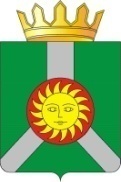 Муниципальный правовой акт, являющийся основанием для разработки муниципальной программыПостановление Администрации Колпашевского района от 19.07.2021 № 887 «Об утверждении перечня муниципальных программ муниципального образования «Колпашевский район».Постановление Администрации Колпашевского района от 19.07.2021 № 887 «Об утверждении перечня муниципальных программ муниципального образования «Колпашевский район».Постановление Администрации Колпашевского района от 19.07.2021 № 887 «Об утверждении перечня муниципальных программ муниципального образования «Колпашевский район».Постановление Администрации Колпашевского района от 19.07.2021 № 887 «Об утверждении перечня муниципальных программ муниципального образования «Колпашевский район».Постановление Администрации Колпашевского района от 19.07.2021 № 887 «Об утверждении перечня муниципальных программ муниципального образования «Колпашевский район».Постановление Администрации Колпашевского района от 19.07.2021 № 887 «Об утверждении перечня муниципальных программ муниципального образования «Колпашевский район».Постановление Администрации Колпашевского района от 19.07.2021 № 887 «Об утверждении перечня муниципальных программ муниципального образования «Колпашевский район».Постановление Администрации Колпашевского района от 19.07.2021 № 887 «Об утверждении перечня муниципальных программ муниципального образования «Колпашевский район».Постановление Администрации Колпашевского района от 19.07.2021 № 887 «Об утверждении перечня муниципальных программ муниципального образования «Колпашевский район».Постановление Администрации Колпашевского района от 19.07.2021 № 887 «Об утверждении перечня муниципальных программ муниципального образования «Колпашевский район».Постановление Администрации Колпашевского района от 19.07.2021 № 887 «Об утверждении перечня муниципальных программ муниципального образования «Колпашевский район».Ответственный исполнитель муниципальной программыУправление образования Администрации Колпашевского района.Управление образования Администрации Колпашевского района.Управление образования Администрации Колпашевского района.Управление образования Администрации Колпашевского района.Управление образования Администрации Колпашевского района.Управление образования Администрации Колпашевского района.Управление образования Администрации Колпашевского района.Управление образования Администрации Колпашевского района.Управление образования Администрации Колпашевского района.Управление образования Администрации Колпашевского района.Управление образования Администрации Колпашевского района.Соисполнители муниципальной программы-----------Участники муниципальной программы Муниципальное казенное учреждение «Агентство по управлению муниципальным имуществом».Муниципальное казенное учреждение «Агентство по управлению муниципальным имуществом».Муниципальное казенное учреждение «Агентство по управлению муниципальным имуществом».Муниципальное казенное учреждение «Агентство по управлению муниципальным имуществом».Муниципальное казенное учреждение «Агентство по управлению муниципальным имуществом».Муниципальное казенное учреждение «Агентство по управлению муниципальным имуществом».Муниципальное казенное учреждение «Агентство по управлению муниципальным имуществом».Муниципальное казенное учреждение «Агентство по управлению муниципальным имуществом».Муниципальное казенное учреждение «Агентство по управлению муниципальным имуществом».Муниципальное казенное учреждение «Агентство по управлению муниципальным имуществом».Муниципальное казенное учреждение «Агентство по управлению муниципальным имуществом».Участники мероприятийСтратегическая цель (задача, приоритет) социально-экономического развития Колпашевского района, на реализацию которых направлена муниципальная программаЦель: повышение уровня и качества жизни населения на территории Колпашевского района, накопление человеческого потенциала.Задача: Создание условий для устойчивого развития муниципальной системы образования Колпашевского района, повышения качества и доступности образования.Цель: повышение уровня и качества жизни населения на территории Колпашевского района, накопление человеческого потенциала.Задача: Создание условий для устойчивого развития муниципальной системы образования Колпашевского района, повышения качества и доступности образования.Цель: повышение уровня и качества жизни населения на территории Колпашевского района, накопление человеческого потенциала.Задача: Создание условий для устойчивого развития муниципальной системы образования Колпашевского района, повышения качества и доступности образования.Цель: повышение уровня и качества жизни населения на территории Колпашевского района, накопление человеческого потенциала.Задача: Создание условий для устойчивого развития муниципальной системы образования Колпашевского района, повышения качества и доступности образования.Цель: повышение уровня и качества жизни населения на территории Колпашевского района, накопление человеческого потенциала.Задача: Создание условий для устойчивого развития муниципальной системы образования Колпашевского района, повышения качества и доступности образования.Цель: повышение уровня и качества жизни населения на территории Колпашевского района, накопление человеческого потенциала.Задача: Создание условий для устойчивого развития муниципальной системы образования Колпашевского района, повышения качества и доступности образования.Цель: повышение уровня и качества жизни населения на территории Колпашевского района, накопление человеческого потенциала.Задача: Создание условий для устойчивого развития муниципальной системы образования Колпашевского района, повышения качества и доступности образования.Цель: повышение уровня и качества жизни населения на территории Колпашевского района, накопление человеческого потенциала.Задача: Создание условий для устойчивого развития муниципальной системы образования Колпашевского района, повышения качества и доступности образования.Цель: повышение уровня и качества жизни населения на территории Колпашевского района, накопление человеческого потенциала.Задача: Создание условий для устойчивого развития муниципальной системы образования Колпашевского района, повышения качества и доступности образования.Цель: повышение уровня и качества жизни населения на территории Колпашевского района, накопление человеческого потенциала.Задача: Создание условий для устойчивого развития муниципальной системы образования Колпашевского района, повышения качества и доступности образования.Цель: повышение уровня и качества жизни населения на территории Колпашевского района, накопление человеческого потенциала.Задача: Создание условий для устойчивого развития муниципальной системы образования Колпашевского района, повышения качества и доступности образования.Цель муниципальной программыСоздание условий для устойчивого развития муниципальной системы образования Колпашевского района, повышения качества и доступности образования.Создание условий для устойчивого развития муниципальной системы образования Колпашевского района, повышения качества и доступности образования.Создание условий для устойчивого развития муниципальной системы образования Колпашевского района, повышения качества и доступности образования.Создание условий для устойчивого развития муниципальной системы образования Колпашевского района, повышения качества и доступности образования.Создание условий для устойчивого развития муниципальной системы образования Колпашевского района, повышения качества и доступности образования.Создание условий для устойчивого развития муниципальной системы образования Колпашевского района, повышения качества и доступности образования.Создание условий для устойчивого развития муниципальной системы образования Колпашевского района, повышения качества и доступности образования.Создание условий для устойчивого развития муниципальной системы образования Колпашевского района, повышения качества и доступности образования.Создание условий для устойчивого развития муниципальной системы образования Колпашевского района, повышения качества и доступности образования.Создание условий для устойчивого развития муниципальной системы образования Колпашевского района, повышения качества и доступности образования.Создание условий для устойчивого развития муниципальной системы образования Колпашевского района, повышения качества и доступности образования.Показатели цели муниципальной программы и их значения (с детализацией по годам реализации)Показатель целиГод, предшествующий году разработки муниципальной программы, 2020 (отчет)Год разработки программы 2021 (оценка)1год реализации 2022 (план) 2 год реализации 2023 (план) 3год реализации 2024 (план)4год реализации 2025 (план)5год реализации 2026 (план)6год реализации 2027 (план) Прогнозный период  2028 годПрогнозный период  2029 годПоказатели цели муниципальной программы и их значения (с детализацией по годам реализации)доля муниципальных образовательных организаций, функционирующих в соответствии с действующим законодательством РФ в сфере образования, в общем количестве муниципальных образовательных организаций Колпашевского района, %100100100100100100100100100100Задача муниципальной программыреализация мероприятий, направленных на создание условий для предоставления на территории Колпашевского района доступного, качественного общего и дополнительного образования.реализация мероприятий, направленных на создание условий для предоставления на территории Колпашевского района доступного, качественного общего и дополнительного образования.реализация мероприятий, направленных на создание условий для предоставления на территории Колпашевского района доступного, качественного общего и дополнительного образования.реализация мероприятий, направленных на создание условий для предоставления на территории Колпашевского района доступного, качественного общего и дополнительного образования.реализация мероприятий, направленных на создание условий для предоставления на территории Колпашевского района доступного, качественного общего и дополнительного образования.реализация мероприятий, направленных на создание условий для предоставления на территории Колпашевского района доступного, качественного общего и дополнительного образования.реализация мероприятий, направленных на создание условий для предоставления на территории Колпашевского района доступного, качественного общего и дополнительного образования.реализация мероприятий, направленных на создание условий для предоставления на территории Колпашевского района доступного, качественного общего и дополнительного образования.реализация мероприятий, направленных на создание условий для предоставления на территории Колпашевского района доступного, качественного общего и дополнительного образования.реализация мероприятий, направленных на создание условий для предоставления на территории Колпашевского района доступного, качественного общего и дополнительного образования.реализация мероприятий, направленных на создание условий для предоставления на территории Колпашевского района доступного, качественного общего и дополнительного образования.Показатели задачиГод, предшествующий году разработки муниципальной программы, 2020 (отчет)Год разработки программы 2021 (оценка)1год реализации 2022 (план) 2 год реализации 2023 (план) 3год реализации 2024 (план)4год реализации 2025 (план)5год реализации 2026 (план)6год реализации 2027 (план) Прогнозный период  2028 годПрогнозный период  2029 годдоля муниципальных общеобразовательных организаций, соответствующих современным требованиям обучения, в общем количестве муниципальных общеобразовательных организаций Колпашевского района, %77,2677,3379,5679,5680,4480,4480,4480,4480,4480,44доля детей в возрасте 1-6 лет, получающих дошкольную образовательную услугу и (или) услугу по их содержанию в муниципальных образовательных организациях Колпашевского района в общей численности детей в возрасте 1-6 лет, %57,2863,0358,9254,7153,7253,0053,0053,0053,0053,00доля детей в возрасте 5 - 18 лет, получающих услуги по дополнительному образованию в организациях Колпашевского района различной организационно-правовой формы и формы собственности, в общей численности детей данной возрастной группы, %69,2076,0177,0078,5080,0080,0080,0080,0080,0080,00Сроки реализации муниципальной программы  2022-2027 годы2022-2027 годы2022-2027 годы2022-2027 годы2022-2027 годы2022-2027 годы2022-2027 годы2022-2027 годы2022-2027 годы2022-2027 годы2022-2027 годыОбъём и источники финансирования муниципальной программы (с разбивкой по годам реализации с учетом прогнозного периода, тыс. рублей) ИсточникиВсего1год реализации (2022) 2 год реализации (2023) 3год реализации (2024)4год реализации (2025)5год реализации (2026)6год реализации (2027) Прогнозный период  2028 годПрогнозный период  2029 годПрогнозный период  2029 годОбъём и источники финансирования муниципальной программы (с разбивкой по годам реализации с учетом прогнозного периода, тыс. рублей) Федеральный бюджет (по согласованию)123832,661906,961925,70,00,00,00,00,00,00,0Объём и источники финансирования муниципальной программы (с разбивкой по годам реализации с учетом прогнозного периода, тыс. рублей) Областной бюджет (по согласованию)35613,56422,016485,50,01768,13187,97750,00,00,00,0Объём и источники финансирования муниципальной программы (с разбивкой по годам реализации с учетом прогнозного периода, тыс. рублей) Местный бюджет47376,36108,23433,23433,25935,57670,813246,63774,43774,43774,4Объём и источники финансирования муниципальной программы (с разбивкой по годам реализации с учетом прогнозного периода, тыс. рублей) Бюджеты поселений (по согласованию)0,00,00,00,00,00,00,00,00,00,0Объём и источники финансирования муниципальной программы (с разбивкой по годам реализации с учетом прогнозного периода, тыс. рублей) Внебюджетные источники (по согласованию)0,00,00,00,00,00,00,00,00,00,0Объём и источники финансирования муниципальной программы (с разбивкой по годам реализации с учетом прогнозного периода, тыс. рублей) Всего по источникам206822,474437,181844,43433,27703,610858,720996,63774,43774,43774,4Перечень подпрограмм-----------№ п/пНаименование показателяЕдиница измеренияЗначение показателя Значение показателя Значение показателя Оценка достижения с отражением основных мероприятий№ п/пНаименование показателяЕдиница измеренияНа момент разработки муниципальной программы (2015 год)По итогам пятого года реализации муниципальной программы (отчет, 2020 год)На момент завершения муниципальной программы (прогноз, 2021 год)Оценка достижения с отражением основных мероприятийПоказатели цели муниципальной программы: Показатели цели муниципальной программы: Показатели цели муниципальной программы: Показатели цели муниципальной программы: Показатели цели муниципальной программы: Показатели цели муниципальной программы: 1Доля муниципальных образовательных организаций, функционирующих в соответствии с действующим законодательством РФ в сфере образования, в общем количестве муниципальных образовательных организаций Колпашевского района%100100100Выполнение показателя обеспечивалось за счет проведения ремонтов объектов муниципальных образовательных организаций (капитальных, текущих, косметических), укрепления материально технической базы организаций (приобретение оборудования для пищеблоков, автобусов для подвоза детей, современного учебного оборудования, учебников), привлечения для работы квалифицированных кадров.Для дальнейшего удержания значения показателя работу в данном направлении необходимо продолжить, что найдет отражение в мероприятиях разрабатываемой муниципальной программы на период до 2027 года.2Доля муниципальных общеобразовательных организаций, соответствующих современным требованиям обучения, в общем количестве муниципальных общеобразовательных организаций Колпашевского района%71,3477,2677,33Выполнение показателя обеспечивалось за счет проведения ремонтов объектов муниципальных образовательных организаций (капитальных, текущих, косметических). Так в 2017 году проведен капитальный ремонт МАОУ «СОШ № 4 им.Е.А.Жданова», включая монтаж пожарной сигнализации. В рамках мероприятий подпрограммы улучшена материальная база школ, в том числе приобретено современное учебное оборудование, учебники. Так в 2019 и 2020 годах на базе 5 школ открыты Центры цифрового и гуманитарного профилей «Точка роста», для работы которых приобретено учебное оборудование на сумму 5,3 млн.рублей. В 7 школах на формирование цифровой образовательной среды направлено 17,5 млн.рублей. В 13 школах дооснащены пищеблоки технологическим и холодильным оборудованием.На рост показателя повлияло и общее снижение числа общеобразовательных организаций: ликвидированы МКОУ «Новоильинская НОШ» (2016), МКОУ «Моховская ООШ» (2017), МКОУ «Тискинская ООШ» (2017), Северский филиал МАОУ «Тогурская НОШ» (2017), Иванкинский филиал МБОУ «Тогурская СОШ» (2017), Могильно-мысовский филиал МБОУ «Чажемтовская СОШ» (2019), МКОУ «Дальненская ООШ» (2020 год), не осуществляет образовательную деятельность и находится в процессе ликвидации МКОУ «Куржинская ООШ»; реорганизованы МАОУ «Тогурская НОШ» и МБОУ «Тогурская СОШ» путем присоединения МАОУ «Тогурская НОШ» к МБОУ «Тогурская СОШ» (2018).Вместе с тем проблема не решена, дальнейшая положительная динамика показателя может быть обеспечена только при участии в государственной программе «Развитие образования в Томской области» через строительство зданий для МБОУ «СОШ № 5», МБОУ «Саровская СОШ» и проведение капитального ремонта зданий школ: МАОУ «СОШ № 2», МБОУ «Тогурская СОШ», МБОУ «Озеренская СОШ», МБОУ «Чажемтовская СОШ». Работу в данном направлении необходимо продолжить, что найдет отражение в мероприятиях разрабатываемой муниципальной программы на период до 2027 года.3Доля детей в возрасте 1-6 лет, получающих дошкольную образовательную услугу и (или) услугу по их содержанию в муниципальных образовательных организациях Колпашевского района в общей численности детей в возрасте 1-6 лет%69,6957,2855,46Отрицательная динамика значения показателя обусловлена снижением численности дошкольников в образовательных организациях, в том числе вследствие снижения платежеспособности населения, а также комплектованием групп компенсирующей и комбинированной направленностей, которые имеют меньшую наполняемость. Тем не менее, при наличии спроса родителей (законных представителей) детей соответствующего возраста на услуги дошкольного образования, муниципальная система образования должна обеспечить всех желающих дошкольными местами. Необходимо обеспечить предоставление дошкольного образования в разных формах, в том числе в режиме групп кратковременного пребывания без родительской платы. Работа в данном направлении найдет отражение в мероприятиях разрабатываемой муниципальной программы на период до 2027 года.4Доля детей в возрасте 5 – 18 лет, получающих услуги по дополнительному образованию в организациях Колпашевского района различной организационно-правовой формы и формы собственности, в общей численности детей данной возрастной группы%52,7275,0776Достигнутый уровень показателя обеспечен реализацией мероприятий регионального проекта «Доступное дополнительное образования для детей в Томской области», а с 2019 года муниципального проекта «Успех каждого ребенка», в том числе за счет ввода новых мест на базе муниципальных образовательных организаций: с 01.09.2020 по программам дополнительного образования в шести организациях введено 85 новых мест: 70 по программам технической направленности и 15 туристско-краеведческой в 6 образовательных организациях: МАДОУ № 3, МАДОУ № 19, МБУДО ДЮЦ, МАОУ «СОШ № 2», МАОУ «СОШ № 4 им.Е.А.Жданова», МБОУ «Тогурская СОШ им.С.В.Маслова». Разработаны новые программы, на которые зачислено 143 ребенка. Кроме того, новые, актуальные программы дополнительного образования реализуются в пяти общеобразовательных организациях МАОУ «СОШ № 2», МАОУ «СОШ № 4 им.Е.А.Жданова», МАОУ «СОШ № 7», МБОУ «Тогурская СОШ им.С.В.Маслова», МБОУ «Чажемтовская СОШ» на базе центров «Точка роста» в 2019 и 2020 годах.Для обеспечения дальнейшего роста значения показателя, с учетом целей национального проекта «Образование» работу в данном направлении необходимо продолжить, что найдет отражение в мероприятиях разрабатываемой муниципальной программы на период до 2027 года.Задача 1.Задача 1.Задача 1.Задача 1.Задача 1.Задача 1.Задача 1.1Удельный вес численности обучающихся, занимающихся в одну смену, от общей численности учащихся школ района, в том числе:%81,173,2480,3В период с 2016 года за счет оптимизационных мероприятий к 2018 году было достигнуто значение 86,8% (оборудованы дополнительные ученические места в соответствии с основными современными требованиями в существующих зданиях: в 2017 году 200 мест в МАОУ «СОШ № 7», в 2018 году 32 места в МАОУ «СОШ № 2»), однако ввиду не выполнения запланированных строительства здания новой школы, пристроев к МБОУ «Тогурская СОШ им.С.В.Маслова», МАОУ «СОШ № 4 им.Е.А.Жданова», а также с 2020 года наложением ограничительных мер в целях не распространения новой коронавирусной инфекции (COVID-2019), достигнуть запланированное значение показателя не удастся. Проблема не решена, однако, учитывая демографическую ситуацию в Колпашевском районе, связанную со снижением рождаемости и численности детей, подлежащих обучению, значительного увеличения школьных мест не требуется, хотя в прогнозируемом периоде доля обучающихся во вторую смену сохранится на уровне предыдущих лет.1на уровне начального общего образования%65,567,2767,3В период с 2016 года за счет оптимизационных мероприятий к 2018 году было достигнуто значение 86,8% (оборудованы дополнительные ученические места в соответствии с основными современными требованиями в существующих зданиях: в 2017 году 200 мест в МАОУ «СОШ № 7», в 2018 году 32 места в МАОУ «СОШ № 2»), однако ввиду не выполнения запланированных строительства здания новой школы, пристроев к МБОУ «Тогурская СОШ им.С.В.Маслова», МАОУ «СОШ № 4 им.Е.А.Жданова», а также с 2020 года наложением ограничительных мер в целях не распространения новой коронавирусной инфекции (COVID-2019), достигнуть запланированное значение показателя не удастся. Проблема не решена, однако, учитывая демографическую ситуацию в Колпашевском районе, связанную со снижением рождаемости и численности детей, подлежащих обучению, значительного увеличения школьных мест не требуется, хотя в прогнозируемом периоде доля обучающихся во вторую смену сохранится на уровне предыдущих лет.1на уровне основного общего образования%92,573,2592В период с 2016 года за счет оптимизационных мероприятий к 2018 году было достигнуто значение 86,8% (оборудованы дополнительные ученические места в соответствии с основными современными требованиями в существующих зданиях: в 2017 году 200 мест в МАОУ «СОШ № 7», в 2018 году 32 места в МАОУ «СОШ № 2»), однако ввиду не выполнения запланированных строительства здания новой школы, пристроев к МБОУ «Тогурская СОШ им.С.В.Маслова», МАОУ «СОШ № 4 им.Е.А.Жданова», а также с 2020 года наложением ограничительных мер в целях не распространения новой коронавирусной инфекции (COVID-2019), достигнуть запланированное значение показателя не удастся. Проблема не решена, однако, учитывая демографическую ситуацию в Колпашевском районе, связанную со снижением рождаемости и численности детей, подлежащих обучению, значительного увеличения школьных мест не требуется, хотя в прогнозируемом периоде доля обучающихся во вторую смену сохранится на уровне предыдущих лет.1на уровне среднего общего образования%100100100В период с 2016 года за счет оптимизационных мероприятий к 2018 году было достигнуто значение 86,8% (оборудованы дополнительные ученические места в соответствии с основными современными требованиями в существующих зданиях: в 2017 году 200 мест в МАОУ «СОШ № 7», в 2018 году 32 места в МАОУ «СОШ № 2»), однако ввиду не выполнения запланированных строительства здания новой школы, пристроев к МБОУ «Тогурская СОШ им.С.В.Маслова», МАОУ «СОШ № 4 им.Е.А.Жданова», а также с 2020 года наложением ограничительных мер в целях не распространения новой коронавирусной инфекции (COVID-2019), достигнуть запланированное значение показателя не удастся. Проблема не решена, однако, учитывая демографическую ситуацию в Колпашевском районе, связанную со снижением рождаемости и численности детей, подлежащих обучению, значительного увеличения школьных мест не требуется, хотя в прогнозируемом периоде доля обучающихся во вторую смену сохранится на уровне предыдущих лет.2Доля муниципальных дошкольных образовательных организаций Колпашевского района, соответствующих современным условиям и требованиям санитарных и противопожарных норм%х100100Выполнение показателя обеспечивалось за счет проведения ремонтов объектов муниципальных образовательных организаций (капитальных, текущих, косметических). Так в 2020 году выполнен капитальный ремонт корпуса в с.Озерное МБДОУ «Чажемтовский детский сад», проводился капитальный ремонт помещений корпуса в с.Чажемто МБДОУ «Чажемтовский детский сад».Задача 2.Задача 2.Задача 2.Задача 2.Задача 2.Задача 2.Задача 2.1Доля муниципальных организаций дополнительного образования Колпашевского района, соответствующих современным условиям и требованиям санитарных и противопожарных норм%100100100Выполнение показателя обеспечивалось за счет проведения текущих и косметических ремонтов. Все муниципальные организации дополнительного образования соответствуют современным условиям и требованиям санитарных и противопожарных норм.Для удержания достигнутого значения показателя и обеспечения планомерного обновления педагогических кадров работу в данном направлении необходимо продолжить, что найдет отражение в мероприятиях разрабатываемой муниципальной программы на период до 2027 года.Задача 3.Задача 3.Задача 3.Задача 3.Задача 3.Задача 3.Задача 3.1Доля учителей в возрасте до 35 лет в общей численности учителей общеобразовательных организаций Колпашевского района%2227,7227,5За пять лет реализации программы в район прибыло 44 молодых специалиста, в том числе 14 человек с высшим образованием (32% от общего числа прибывших молодых специалистов), 179 выпускников школ поступили в учреждения среднего профессионального и высшего образования на профессии педагогического профиля. Значения показателей обеспечены за счет организации работы по профоориентации на педагогические профессии путем реализации сетевого профиля «Педагогический класс» на базе МБУ ДО «ДЮЦ», оказания мер социальной поддержки педагогическим работникам, студентам-целевикам, оказания методической поддержки педагогическим работникам.Для удержания достигнутого значения показателя и обеспечения планомерного обновления педагогических кадров работу в данном направлении необходимо продолжить, что найдет отражение в мероприятиях разрабатываемой муниципальной программы на период до 2027 года.2022 год74437,1тыс.рублей,2023 год81844,4тыс.рублей,2024 год3433,2тыс.рублей,2025 год7703,6тыс.рублей,2026 год10858,7тыс.рублей,2027 год20996,6тыс.рублей,Прогнозный период 2028 год3774,4тыс.рублей,Прогнозный период 2029 год3774,4тыс.рублей.№ п/пЦель, задачи и основные мероприятия, ведомственные целевые программы (далее- ВЦП), мероприятия муниципальной программыНаименование показателей целей, задач, и основных мероприятий (ВЦП), мероприятий муниципальной программы (единицы измерения)Ответственный исполнитель, участники муниципальной программы, мероприятий муниципальной программыЗначения показателей Значения показателей Значения показателей Значения показателей Значения показателей Значения показателей Значения показателей Значения показателей Значения показателей Значения показателей Алгоритм формирования (формула) расчета показателя, источник информации*№ п/пЦель, задачи и основные мероприятия, ведомственные целевые программы (далее- ВЦП), мероприятия муниципальной программыНаименование показателей целей, задач, и основных мероприятий (ВЦП), мероприятий муниципальной программы (единицы измерения)Ответственный исполнитель, участники муниципальной программы, мероприятий муниципальной программыГод, предшествующий году разработки муниципальной программы, 2020 (отчет)Год разработки программы 2021 (оценка) 1-й год реализации (2022)2-й год реализации (2023)3-й год реализации (2024)4-й год реализации (2025)5-й год реализации (2026)6-й год реализации (2027)Прогнозный периодПрогнозный периодАлгоритм формирования (формула) расчета показателя, источник информации*№ п/пЦель, задачи и основные мероприятия, ведомственные целевые программы (далее- ВЦП), мероприятия муниципальной программыНаименование показателей целей, задач, и основных мероприятий (ВЦП), мероприятий муниципальной программы (единицы измерения)Ответственный исполнитель, участники муниципальной программы, мероприятий муниципальной программыГод, предшествующий году разработки муниципальной программы, 2020 (отчет)Год разработки программы 2021 (оценка) 1-й год реализации (2022)2-й год реализации (2023)3-й год реализации (2024)4-й год реализации (2025)5-й год реализации (2026)6-й год реализации (2027)2028 год2029 годАлгоритм формирования (формула) расчета показателя, источник информации*1Цель муниципальной программы: Создание условий для устойчивого развития муниципальной системы образования Колпашевского района, повышения качества и доступности образования.Доля муниципальных образовательных организаций, функционирующих в соответствии с действующим законодательством РФ в сфере образования, в общем количестве муниципальных образовательных организаций Колпашевского района, (%)Управление образования Администрации Колпашевского района (далее – Управление образования), Муниципальное казенное учреждение «Агентство по управлению муниципальным имуществом» (далее – МКУ «Агентство»100100100100100100100100100100ДОО=ООЗ/ОО*100%, ООЗ – количество образовательных организаций, функционирующих в соответствии с действующим законодательством (отсутствие судебных решений о приостановлении деятельности) (информация Учредителя); ОО – количество образовательных организаций в районе (информация Учредителя).2Задача муниципальной программы: реализация мероприятий, направленных на создание условий для предоставления на территории Колпашевского района доступного, качественного общего и дополнительного образования.доля муниципальных общеобразовательных организаций, соответствующих современным требованиям обучения, в общем количестве муниципальных общеобразовательных организаций Колпашевского района, %Управление образования Администрации Колпашевского района (далее – Управление образования), Муниципальное казенное учреждение «Агентство по управлению муниципальным имуществом» (далее – МКУ «Агентство»77,2677,3379,5679,5680,4480,4480,4480,4480,4480,44Объемный счетный показатель 14 из ОМСУ состоящий из 17 позиций (на основе первичных данных форм ФСН № ОО-1, № ОО-2).2Задача муниципальной программы: реализация мероприятий, направленных на создание условий для предоставления на территории Колпашевского района доступного, качественного общего и дополнительного образования.Доля детей в возрасте 1-6 лет, получающих дошкольную образовательную услугу и (или) услугу по их содержанию в муниципальных образовательных организациях Колпашевского района в общей численности детей в возрасте 1-6 лет, (%)Управление образования Администрации Колпашевского района (далее – Управление образования), Муниципальное казенное учреждение «Агентство по управлению муниципальным имуществом» (далее – МКУ «Агентство»57,2863,0358,9254,7153,7253,0053,0053,0053,0053,00ДС=УДО/ДР*100%, УДО – численность детей, получающих дошкольную образовательную услугу и (или) услугу по их содержанию в муниципальных образовательных организациях (ведомственная статистика на основе первичных данных форм ФСН № 85-К); ДР – численность детей в возрасте 1-6 лет в районе за предыдущий год (данные Росстата)2Задача муниципальной программы: реализация мероприятий, направленных на создание условий для предоставления на территории Колпашевского района доступного, качественного общего и дополнительного образования.Доля детей в возрасте 5-18 лет, получающих услуги по дополнительному образованию в организациях Колпашевского района различной организационно-правовой формы и формы собственности, в общей численности детей данной возрастной группы, (%)Управление образования Администрации Колпашевского района (далее – Управление образования), Муниципальное казенное учреждение «Агентство по управлению муниципальным имуществом» (далее – МКУ «Агентство»69,2076,0177,0078,5080,0080,0080,0080,0080,0080,00ДУ=УДО/ДР*100%, УДО – численность детей, обучающихся по дополнительным образовательным программам в муниципальных образовательных организациях (Навигатор ДО); ДР – численность детей в возрасте 5-18 лет в районе за предыдущий год (данные Росстата)3Основное мероприятие 1. Обеспечение условий для предоставления муниципальными образовательными организациями доступного, качественного общего и дополнительного образованияДоля выпускников муниципальных общеобразовательных организаций, не получивших аттестат о среднем общем образовании, в общей численности выпускников муниципальных общеобразовательных учреждений, (%)Управление образования0000000000ДВ=(ВДОП-ВАТ)/ВДОП*100%;ВДОП – численность обучающихся и экстернов, допущенных к государственной итоговой аттестации по образовательным программам среднего общего образования по классам очного обучения, очно-заочного обучения, заочного обучения и аттестации экстернов (форма ФСН № ОО-1); ВАТ – численность обучающихся и экстернов, допущенных к государственной итоговой аттестации по образовательным программам среднего общего образования по классам очного обучения, очно-заочного обучения, заочного обучения и аттестации экстернов, получившие аттестат о среднем общем образовании (форма ФСН № ОО-1)3Основное мероприятие 1. Обеспечение условий для предоставления муниципальными образовательными организациями доступного, качественного общего и дополнительного образованияДоля детей в возрасте 7-18 лет ставших победителями или призерами олимпиад и иных конкурсных мероприятий, включенных в перечни, утвержденные Министерством просвещения Российской Федерации, (%)Управление образованиях0,730,740,750,760,770,790,800,800,80ДУК=УК/УОО*100%, УК – количество обучающихся ставших в текущем году победителями или призерами олимпиад и иных конкурсных мероприятий, включенных в перечни, утвержденные Министерством просвещения Российской Федерации (информация Учредителя); УОО – количество обучающихся общеобразовательных организаций в районе (на основе первичных данных форм ФСН № ОО-1)3.1.Мероприятие 1.1. Приобретение автотранспортных средств в муниципальные образовательные организации.Количество приобретённых автотранспортных средств, (ед.)Управление образования2000011300абсолютное выражение количества единиц транспортных средств, приобретённых в текущем году для перевозки учащихся образовательных организаций (информация Учредителя)3.2.Мероприятие 1.2. Создание в общеобразовательных организациях инфраструктуры, необходимой для организации бесплатного здорового горячего питания, путем дооснащения пищеблоков технологическим и холодильным оборудованием.Количество общеобразовательных организаций, пищеблоки которых дооснащены технологическим, холодильным оборудованием и хозяйственным инвентарём, необходимым для приготовления и хранения пищи, (ед.)Управление образования13847------абсолютное выражение общеобразовательных организаций, пищеблоки которых дооснащены в текущем году технологическим, холодильным оборудованием и хозяйственным инвентарём, необходимым для приготовления и хранения пищи (информация Учредителя)3.3.Мероприятие 1.3. Организация бесплатного горячего питания обучающихся, получающих начальное общее образование в муниципальных образовательных организациях.Число обучающихся, в получающих начальное общее образование в муниципальных общеобразовательных организациях, получающих бесплатное горячее питание, (%)Управление образования100100100100ПИТ=УПИТ/УОПНОО*100%, УПИТ – количество учащихся по программам начального общего образования, получающих бесплатное горячее питание, по состоянию на конец календарного года (информация Учредителя); УОПНОО – количество учащихся по программам начального общего образования, по состоянию на конец календарного года (информация Учредителя)3.4.Мероприятие 1.4. Организация системы выявления, сопровождения одаренных детей.Функционирование межмуниципального образовательного центра по работе с одарёнными детьми, (да/нет)Управление образованиядадададаабсолютный показатель3.5.Мероприятие 1.5. Реализация программы персонифицированного финансирования дополнительного образования детей.Число детей в возрасте 5-18 лет, получающих дополнительное образование по сертификату персонифицированного финансирования, (чел.)Управление образования323323323323323абсолютное выражение числа обучающихся, получающих в текущем году услуги дополнительного образования по сертификату персонифицированного финансирования (Навигатор ДО)3.6.Мероприятие 1.6. Создание и обеспечение функционирования центров образования естественно-научной и технологической направленностей в общеобразовательных организациях, расположенных в сельской местности и малых городах.Функционирование центров образования естественно-научной и технологической направленностей в общеобразовательных организациях, расположенных в сельской местности и малых городах, (ед.) Управление образования0112абсолютное выражение количества общеобразовательных организаций, на базе которых в текущем году созданы и функционируют центры образования естественно-научной и технологической направленностей (информация Учредителя)3.7.Мероприятие 1.7. Обеспечение образовательных организаций материально-технической базой для внедрения цифровой образовательной среды.Число общеобразовательных организаций, которые обеспечены материально-технической базой для внедрения цифровой образовательной среды, (ед.)Управление образования7412абсолютное выражение общеобразовательных организаций, которые в текущем году обеспечены материально-технической базой для внедрения цифровой образовательной среды (информация Учредителя)3.8.Мероприятие 1.8. Внедрение и функционирование целевой модели цифровой образовательной среды в муниципальных общеобразовательных организациях.Доля сотрудников и педагогов муниципальной общеобразовательной организации, в которой внедряется целевая модель цифровой образовательной среды, прошедших повышение квалификации по внедрению целевой модели цифровой образовательной среды, от общего числа сотрудников и педагогов общеобразовательной организации, участвующих в реализации мероприятий, (%)Управление образования100100100100ДСОО= СООКПК/СОО*100%СООКПК – число сотрудников и педагогов муниципальной общеобразовательной организации, прошедших повышение квалификации по внедрению целевой модели цифровой образовательной среды на конец календарного года (данные общеобразовательной организации);СОО - число сотрудников и педагогов общеобразовательной организации, участвующих в реализации мероприятий по внедрению целевой модели цифровой образовательной среды (данные общеобразовательной организации)3.9.Мероприятие 1.9. Создание новых мест в образовательных организациях различных типов для реализации дополнительных общеразвивающих программ всех направленностей.Число новых мест в образовательных организациях различных типов для реализации дополнительных общеразвивающих программ всех направленностей, (ученико-мест)Управление образования1432010060абсолютное выражение количества новых мест в образовательных организациях различных типов для реализации дополнительных общеразвивающих программ всех направленностей, введённых в текущем году (данные Учредителя)4Основное мероприятие 2. Проведение капитального ремонта зданий муниципальных образовательных организаций.Доля муниципальных общеобразовательных организаций, здания которых находятся в аварийном состоянии или требуют капитального ремонта, в общем количестве муниципальных общеобразовательных организаций Колпашевского района, %Управление образования40,0040,0033,3333,3326,6726,6726,6726,6726,6726,67ДО=(ОАС+ОКР)/ОО*100%;ОАС – число муниципальных общеобразовательных организаций, находящихся в аварийном состоянии (форма ФСН № ОО-2); ОКР – число общеобразовательных организаций, здания которых требуют капитального ремонта (форма ФСН № ОО-2); ОО – число общеобразовательных организаций, всего (форма ФСН № ОО-2)4.1.Мероприятие 2.1. Разработка и утверждение в установленном порядке проектно-сметной документации (включая проведение обследования технического состояния конструкций зданий и инженерных сетей, проверку сводных сметных расчетов на проверку достоверности их проведения).Наличие проектно-сметной документации на капитальный ремонт муниципальной образовательной организации, (да/нет)Управление образованиядаабсолютный показатель(информация Учредителя)4.2.Мероприятие 2.2. Выполнение ремонтных работ по капитальному ремонту.Количество образовательных организаций, в которых выполнены работы по капитальному ремонту, (ед.)Управление образования001абсолютное выражение количества образовательных организаций, в которых в текущем году проведены работы по капитальному ремонту (информация Учредителя)4.3.Мероприятие 2.3. Создание в общеобразовательных организациях, расположенных в сельской местности и малых городах, условий для занятий физической культурой и спортом.Число общеобразовательных организаций, в которых созданы условия для занятий физической культурой и спортом, (ед.)Управление образования1абсолютное выражение количества образовательных организаций, в которых в текущем году созданы условия для занятий физической культурой и спортом (информация Учредителя)5.Основное мероприятие 3. Строительство/реконструкция/приобретение новых зданий для муниципальных образовательных организаций.Число созданных мест в муниципальных образовательных организациях, введённых путём строительства/реконструкции/приобретения объектов инфраструктуры системы образования, ед.МКУ «Агентство»00140055000000Абсолютное значение количества мест в муниципальных образовательных организациях, введённых в текущем году путём строительства/реконструкции/приобретения объектов инфраструктуры системы образования (информация Учредителя)5.1.Мероприятие 3.1. Строительство/приобретение объекта «Здание школы МБОУ «Саровская СОШ» с размещением 2-х групп дошкольного образования по адресу: Томская область, Колпашевский район, п.Большая Саровка, ул.Советская, 19».Наличие нового здания для МБОУ «Саровская СОШ», (да/нет)МКУ «Агентство»даабсолютный показатель (информация Учредителя)5.2.Мероприятие 3.2. «Строительство/приобретение нового здания общеобразовательной организации для МБОУ «СОШ № 5».Наличие нового здания для МБОУ «СОШ № 5», (да/нет)МКУ «Агентство»даабсолютный показатель (информация Учредителя)6.Основное мероприятие 4. Создание условий, обеспечивающих приток педагогических кадров в муниципальную систему образования Колпашевского района.Доля учителей в возрасте до 35 лет в общей численности учителей общеобразовательных организаций Колпашевского района, %Управление образования27,7227,8427,8427,8428,1128,1128,1128,1128,1128,11ДУ=У35/У*100%,У35 – численность учителей в возрасте до 35 лет в общеобразовательных организациях в районе (форма ФСН № ОО-1); У – общая численность учителей в общеобразовательных организациях в районе (ведомственная статистика на основе первичных данных форм ФСН № ОО-1)6.1.Мероприятие 4.1. Организация работы сетевого профиля «Педагогический класс».Функционирование сетевого профиля (да/нет)Управление образованиядададададададада00абсолютный показатель (информация Учредителя)6.2.Мероприятие 4.2. Оказание мер социальной поддержки студентам организаций профессионального образования по направлению подготовки «Образование и педагогика», заключившим договор целевого обучения с муниципальной образовательной организацией, руководящим и педагогическим работникам образовательных организаций Колпашевского района.Количество человек, получивших меры социальной поддержки (чел.)Управление образования3710151515151500абсолютное выражение количества человек, получивших меры социальной поддержки в текущем году (информация Учредителя)6.3.Мероприятие 4.3. Обеспечение функционирования районных методических объединений, Клуба молодых педагоговКоличество функционирующих объединений: методических, Клуба молодых педагогов в течение учебного года (ед.)Управление образования1212131313131313абсолютное выражение количества функционирующих объединений в текущем году (информация Учредителя)6.4.Мероприятие 4.4.Достижение целевых показателей по плану мероприятий («дорожная карта») «Изменения в сфере образования в Томской области» в части повышения заработной платы педагогических работников муниципальных дошкольных образовательных организаций.Обеспечение значения показателя по уровню средней заработной платы педагогических работников муниципальных дошкольных образовательных организаций, установленного Соглашением с Департаментом общего образования Томской области, (%)Управление образованияне менее 99,5не менее 99,5не менее 99,5не менее 99,5УСЗП= УСЗПф/УСЗПс*100%УсЗПф - уровень средней заработной платы педагогических работников муниципальных дошкольных образовательных организаций по официальным данным территориального органа государственной статистики по итогам года;УсЗПп - уровень средней заработной платы педагогических работников муниципальных дошкольных образовательных организаций, установленный Соглашением с Департаментом общего образования Томской области за отчетный год6.4.Мероприятие 4.4.Достижение целевых показателей по плану мероприятий («дорожная карта») «Изменения в сфере образования в Томской области» в части повышения заработной платы педагогических работников муниципальных дошкольных образовательных организаций.Обеспечение значения показателя по среднесписочной численности педагогических работников муниципальных дошкольных образовательных организаций, установленного Соглашением с Департаментом общего образования Томской области, (%)Управление образованияне менее 99не менее 99не менее 99не менее 99ССЧ= ССЧф/ССЧс*100%ССЧф -среднесписочная численность педагогических работников муниципальных дошкольных образовательных организаций по официальным данным территориального органа государственной статистики по итогам года;ССЧс -среднесписочная численность педагогических работников муниципальных дошкольных образовательных организаций, установленная Соглашением с Департаментом общего образования Томской области за отчетный год6.5.Мероприятие 4.5.Достижение целевых показателей по плану мероприятий («дорожной карте») «Изменения в сфере образования в Томской области» в части повышения заработной платы педагогических работников муниципальных общеобразовательных организаций Томской области.Обеспечение значения показателя по уровню средней заработной платы педагогических работников муниципальных общеобразовательных организаций, установленного Соглашением с Департаментом общего образования Томской области, (%)Управление образованияне менее 99,5не менее 99,5не менее 99,5не менее 99,5УСЗП= УСЗПф/УСЗПс*100%УсЗПф - уровень средней заработной платы педагогических работников муниципальных общеобразовательных организаций по официальным данным территориального органа государственной статистики по итогам года;УсЗПп - уровень средней заработной платы педагогических работников муниципальных общеобразовательных организаций, установленный Соглашением с Департаментом общего образования Томской области за отчетный год6.5.Мероприятие 4.5.Достижение целевых показателей по плану мероприятий («дорожной карте») «Изменения в сфере образования в Томской области» в части повышения заработной платы педагогических работников муниципальных общеобразовательных организаций Томской области.Обеспечение значения показателя по среднесписочной численности педагогических работников муниципальных общеобразовательных организаций, установленного Соглашением с Департаментом общего образования Томской области, (%)Управление образованияне менее 99не менее 99не менее 99не менее 99ССЧ= ССЧф/ССЧс*100%ССЧф -среднесписочная численность педагогических работников муниципальных общеобразовательных организаций по официальным данным территориального органа государственной статистики по итогам года;ССЧс -среднесписочная численность педагогических работников муниципальных общеобразовательных организаций, установленная Соглашением с Департаментом общего образования Томской области за отчетный год6.6.Мероприятие 4.6.Достижение целевых показателей по плану мероприятий («дорожной карте») «Изменения в сфере образования в Томской области» в части повышения заработной платы педагогических работников муниципальных организаций дополнительного образования Томской области.Обеспечение значения показателя по уровню средней заработной платы педагогических работников муниципальных организаций дополнительного образования, установленного Соглашением с Департаментом общего образования Томской области, (%)Управление образованияне менее 99,5не менее 99,5не менее 99,5не менее 99,5УСЗП= УСЗПф/УСЗПс*100УсЗПф - уровень средней заработной платы педагогических работников муниципальных организаций дополнительного образования по официальным данным территориального органа государственной статистики по итогам года;УсЗПп - уровень средней заработной платы педагогических работников муниципальных организаций дополнительного образования, установленный Соглашением с Департаментом общего образования Томской области за отчетный год6.6.Мероприятие 4.6.Достижение целевых показателей по плану мероприятий («дорожной карте») «Изменения в сфере образования в Томской области» в части повышения заработной платы педагогических работников муниципальных организаций дополнительного образования Томской области.Обеспечение значения показателя по среднесписочной численности педагогических работников муниципальных организаций дополнительного образования, установленного Соглашением с Департаментом общего образования Томской области, (%)Управление образованияне менее 99не менее 99не менее 99не менее 99ССЧ= ССЧф/ССЧс*100ССЧф -среднесписочная численность педагогических работников муниципальных организаций дополнительного образования по официальным данным территориального органа государственной статистики по итогам года;ССЧс -среднесписочная численность педагогических работников муниципальных организаций дополнительного образования, установленная Соглашением с Департаментом общего образования Томской области за отчетный год6.7.Мероприятие 4.7.Ежемесячное денежное вознаграждение за классное руководство педагогическим работникам государственных и муниципальных общеобразовательных организаций.Доля педагогических работников общеобразовательных организаций, получивших, вознаграждение за классное руководство, в общей численности педагогических работников такой категории, (%)Управление образования100100100100ВКР= КРпВ/КР*100КРпВ - количество педагогических работников муниципальных общеобразовательных организаций, получивших вознаграждение за классное руководство (информация Учредителя)КР - количество педагогических работников муниципальных общеобразовательных организаций, являющихся классными руководителями в текущем учебном году (информация Учредителя)ПереченьПереченьПереченьПереченьПереченьПереченьПереченьПереченьПереченьПереченьмероприятий и ресурсное обеспечение муниципальной программымероприятий и ресурсное обеспечение муниципальной программымероприятий и ресурсное обеспечение муниципальной программымероприятий и ресурсное обеспечение муниципальной программымероприятий и ресурсное обеспечение муниципальной программымероприятий и ресурсное обеспечение муниципальной программымероприятий и ресурсное обеспечение муниципальной программымероприятий и ресурсное обеспечение муниципальной программымероприятий и ресурсное обеспечение муниципальной программымероприятий и ресурсное обеспечение муниципальной программыРазвитие муниципальной системы образования Колпашевского района на 2022-2027 годыРазвитие муниципальной системы образования Колпашевского района на 2022-2027 годыРазвитие муниципальной системы образования Колпашевского района на 2022-2027 годыРазвитие муниципальной системы образования Колпашевского района на 2022-2027 годыРазвитие муниципальной системы образования Колпашевского района на 2022-2027 годыРазвитие муниципальной системы образования Колпашевского района на 2022-2027 годыРазвитие муниципальной системы образования Колпашевского района на 2022-2027 годыРазвитие муниципальной системы образования Колпашевского района на 2022-2027 годыРазвитие муниципальной системы образования Колпашевского района на 2022-2027 годыРазвитие муниципальной системы образования Колпашевского района на 2022-2027 годы№ п/пНаименования целей, задач, мероприятий муниципальной программыСрок исполненияОбъем финансирования                               (тыс. рублей)В том числе за счет средствВ том числе за счет средствВ том числе за счет средствВ том числе за счет средствВ том числе за счет средствОтветственный исполнитель, соисполнители, участники муниципальной программы№ п/пНаименования целей, задач, мероприятий муниципальной программыСрок исполненияОбъем финансирования                               (тыс. рублей)местного бюджетафедерального бюджета   (по согласованию)областного бюджета   (по согласованию)бюджетов поселений (по согласованию)внебюджетных источников  (по согласованию)Ответственный исполнитель, соисполнители, участники муниципальной программы12345678910Цель муниципальной программы: Создание условий для устойчивого развития муниципальной системы образования Колпашевского района, повышения качества и доступности образованияЦель муниципальной программы: Создание условий для устойчивого развития муниципальной системы образования Колпашевского района, повышения качества и доступности образованияЦель муниципальной программы: Создание условий для устойчивого развития муниципальной системы образования Колпашевского района, повышения качества и доступности образованияЦель муниципальной программы: Создание условий для устойчивого развития муниципальной системы образования Колпашевского района, повышения качества и доступности образованияЦель муниципальной программы: Создание условий для устойчивого развития муниципальной системы образования Колпашевского района, повышения качества и доступности образованияЦель муниципальной программы: Создание условий для устойчивого развития муниципальной системы образования Колпашевского района, повышения качества и доступности образованияЦель муниципальной программы: Создание условий для устойчивого развития муниципальной системы образования Колпашевского района, повышения качества и доступности образованияЦель муниципальной программы: Создание условий для устойчивого развития муниципальной системы образования Колпашевского района, повышения качества и доступности образованияЦель муниципальной программы: Создание условий для устойчивого развития муниципальной системы образования Колпашевского района, повышения качества и доступности образования1.Задача муниципальной программы: Реализация мероприятий, направленных на создание условий для предоставления на территории Колпашевского района доступного, качественного общего и дополнительного образованияЗадача муниципальной программы: Реализация мероприятий, направленных на создание условий для предоставления на территории Колпашевского района доступного, качественного общего и дополнительного образованияЗадача муниципальной программы: Реализация мероприятий, направленных на создание условий для предоставления на территории Колпашевского района доступного, качественного общего и дополнительного образованияЗадача муниципальной программы: Реализация мероприятий, направленных на создание условий для предоставления на территории Колпашевского района доступного, качественного общего и дополнительного образованияЗадача муниципальной программы: Реализация мероприятий, направленных на создание условий для предоставления на территории Колпашевского района доступного, качественного общего и дополнительного образованияЗадача муниципальной программы: Реализация мероприятий, направленных на создание условий для предоставления на территории Колпашевского района доступного, качественного общего и дополнительного образованияЗадача муниципальной программы: Реализация мероприятий, направленных на создание условий для предоставления на территории Колпашевского района доступного, качественного общего и дополнительного образованияЗадача муниципальной программы: Реализация мероприятий, направленных на создание условий для предоставления на территории Колпашевского района доступного, качественного общего и дополнительного образованияЗадача муниципальной программы: Реализация мероприятий, направленных на создание условий для предоставления на территории Колпашевского района доступного, качественного общего и дополнительного образования1.1.Основное мероприятие 1. Обеспечение условий для предоставления муниципальными образовательными организациями доступного, качественного общего и дополнительного образованияВсего*93927,826939,339463,027525,50,00,0Управление образования 1.1.Основное мероприятие 1. Обеспечение условий для предоставления муниципальными образовательными организациями доступного, качественного общего и дополнительного образования202230531,14543,219565,96422,00,00,0Управление образования 1.1.Основное мероприятие 1. Обеспечение условий для предоставления муниципальными образовательными организациями доступного, качественного общего и дополнительного образования202331727,83433,219897,18397,50,00,0Управление образования 1.1.Основное мероприятие 1. Обеспечение условий для предоставления муниципальными образовательными организациями доступного, качественного общего и дополнительного образования20243433,23433,20,00,00,00,0Управление образования 1.1.Основное мероприятие 1. Обеспечение условий для предоставления муниципальными образовательными организациями доступного, качественного общего и дополнительного образования20253929,22161,10,01768,10,00,0Управление образования 1.1.Основное мероприятие 1. Обеспечение условий для предоставления муниципальными образовательными организациями доступного, качественного общего и дополнительного образования20267084,33896,40,03187,90,00,0Управление образования 1.1.Основное мероприятие 1. Обеспечение условий для предоставления муниципальными образовательными организациями доступного, качественного общего и дополнительного образования202717222,29472,20,07750,00,00,0Управление образования 1.1.Основное мероприятие 1. Обеспечение условий для предоставления муниципальными образовательными организациями доступного, качественного общего и дополнительного образованияпрогнозный период 2028 год0,00,00,00,00,00,0Управление образования 1.1.Основное мероприятие 1. Обеспечение условий для предоставления муниципальными образовательными организациями доступного, качественного общего и дополнительного образованияпрогнозный период 2029 год0,00,00,00,00,00,0Управление образования 1.1.1.Мероприятие 1.1. Приобретение автотранспортных средств в муниципальные образовательные организации.Всего*28235,715529,70,012706,00,00,0Управление образования 1.1.1.Мероприятие 1.1. Приобретение автотранспортных средств в муниципальные образовательные организации.20220,0Управление образования 1.1.1.Мероприятие 1.1. Приобретение автотранспортных средств в муниципальные образовательные организации.20230,0Управление образования 1.1.1.Мероприятие 1.1. Приобретение автотранспортных средств в муниципальные образовательные организации.20240,0Управление образования 1.1.1.Мероприятие 1.1. Приобретение автотранспортных средств в муниципальные образовательные организации.20253929,22161,11768,1Управление образования 1.1.1.Мероприятие 1.1. Приобретение автотранспортных средств в муниципальные образовательные организации.20267084,33896,43187,9Управление образования 1.1.1.Мероприятие 1.1. Приобретение автотранспортных средств в муниципальные образовательные организации.202717222,29472,27750,0Управление образования 1.1.1.Мероприятие 1.1. Приобретение автотранспортных средств в муниципальные образовательные организации.прогнозный период 2028 год0,0Управление образования 1.1.1.Мероприятие 1.1. Приобретение автотранспортных средств в муниципальные образовательные организации.прогнозный период 2029 год0,0Управление образования 1.1.2.Мероприятие 1.2.
Создание в общеобразовательных организациях инфраструктуры, необходимой для организации бесплатного здорового горячего питания, путем дооснащения пищеблоков технологическим и холодильным оборудованием.Всего*1110,01110,00,00,00,00,0Управление образования 1.1.2.Мероприятие 1.2.
Создание в общеобразовательных организациях инфраструктуры, необходимой для организации бесплатного здорового горячего питания, путем дооснащения пищеблоков технологическим и холодильным оборудованием.20221110,01110,0Управление образования 1.1.2.Мероприятие 1.2.
Создание в общеобразовательных организациях инфраструктуры, необходимой для организации бесплатного здорового горячего питания, путем дооснащения пищеблоков технологическим и холодильным оборудованием.20230,0Управление образования 1.1.2.Мероприятие 1.2.
Создание в общеобразовательных организациях инфраструктуры, необходимой для организации бесплатного здорового горячего питания, путем дооснащения пищеблоков технологическим и холодильным оборудованием.20240,0Управление образования 1.1.2.Мероприятие 1.2.
Создание в общеобразовательных организациях инфраструктуры, необходимой для организации бесплатного здорового горячего питания, путем дооснащения пищеблоков технологическим и холодильным оборудованием.20250,0Управление образования 1.1.2.Мероприятие 1.2.
Создание в общеобразовательных организациях инфраструктуры, необходимой для организации бесплатного здорового горячего питания, путем дооснащения пищеблоков технологическим и холодильным оборудованием.20260,0Управление образования 1.1.2.Мероприятие 1.2.
Создание в общеобразовательных организациях инфраструктуры, необходимой для организации бесплатного здорового горячего питания, путем дооснащения пищеблоков технологическим и холодильным оборудованием.20270,0Управление образования 1.1.2.Мероприятие 1.2.
Создание в общеобразовательных организациях инфраструктуры, необходимой для организации бесплатного здорового горячего питания, путем дооснащения пищеблоков технологическим и холодильным оборудованием.прогнозный период 2028 год0,0Управление образования 1.1.2.Мероприятие 1.2.
Создание в общеобразовательных организациях инфраструктуры, необходимой для организации бесплатного здорового горячего питания, путем дооснащения пищеблоков технологическим и холодильным оборудованием.прогнозный период 2029 год0,0Управление образования 1.1.3.Мероприятие 1.3.
Организация бесплатного горячего питания обучающихся, получающих начальное общее образование в муниципальных образовательных организациях.Всего*40106,300,0034892,505213,800,000,00Управление образования 1.1.3.Мероприятие 1.3.
Организация бесплатного горячего питания обучающихся, получающих начальное общее образование в муниципальных образовательных организациях.202220723,018029,002694,00Управление образования 1.1.3.Мероприятие 1.3.
Организация бесплатного горячего питания обучающихся, получающих начальное общее образование в муниципальных образовательных организациях.202319383,316863,502519,80Управление образования 1.1.3.Мероприятие 1.3.
Организация бесплатного горячего питания обучающихся, получающих начальное общее образование в муниципальных образовательных организациях.20240,0Управление образования 1.1.3.Мероприятие 1.3.
Организация бесплатного горячего питания обучающихся, получающих начальное общее образование в муниципальных образовательных организациях.20250,0Управление образования 1.1.3.Мероприятие 1.3.
Организация бесплатного горячего питания обучающихся, получающих начальное общее образование в муниципальных образовательных организациях.20260,0Управление образования 1.1.3.Мероприятие 1.3.
Организация бесплатного горячего питания обучающихся, получающих начальное общее образование в муниципальных образовательных организациях.20270,0Управление образования 1.1.3.Мероприятие 1.3.
Организация бесплатного горячего питания обучающихся, получающих начальное общее образование в муниципальных образовательных организациях.прогнозный период 2028 год0,0Управление образования 1.1.3.Мероприятие 1.3.
Организация бесплатного горячего питания обучающихся, получающих начальное общее образование в муниципальных образовательных организациях.прогнозный период 2029 год0,0Управление образования 1.1.4.Мероприятие 1.4. Организация системы выявления, сопровождения одаренных детей.Всего*1741,6001741,600Управление образования 1.1.4.Мероприятие 1.4. Организация системы выявления, сопровождения одаренных детей.2022870,8870,8Управление образования 1.1.4.Мероприятие 1.4. Организация системы выявления, сопровождения одаренных детей.2023870,8870,8Управление образования 1.1.4.Мероприятие 1.4. Организация системы выявления, сопровождения одаренных детей.20240,0Управление образования 1.1.4.Мероприятие 1.4. Организация системы выявления, сопровождения одаренных детей.20250,0Управление образования 1.1.4.Мероприятие 1.4. Организация системы выявления, сопровождения одаренных детей.20260,0Управление образования 1.1.4.Мероприятие 1.4. Организация системы выявления, сопровождения одаренных детей.20270,0Управление образования 1.1.4.Мероприятие 1.4. Организация системы выявления, сопровождения одаренных детей.прогнозный период 2028 год0,0Управление образования 1.1.4.Мероприятие 1.4. Организация системы выявления, сопровождения одаренных детей.прогнозный период 2029 год0,0Управление образования 1.1.5.Мероприятие 1.5. Реализация программы персонифицированного финансирования дополнительного образования детей.Всего*10299,610299,60,00,00,00,0Управление образования 1.1.5.Мероприятие 1.5. Реализация программы персонифицированного финансирования дополнительного образования детей.20223433,23433,2Управление образования 1.1.5.Мероприятие 1.5. Реализация программы персонифицированного финансирования дополнительного образования детей.20233433,23433,2Управление образования 1.1.5.Мероприятие 1.5. Реализация программы персонифицированного финансирования дополнительного образования детей.20243433,23433,2Управление образования 1.1.5.Мероприятие 1.5. Реализация программы персонифицированного финансирования дополнительного образования детей.20250,0Управление образования 1.1.5.Мероприятие 1.5. Реализация программы персонифицированного финансирования дополнительного образования детей.20260,0Управление образования 1.1.5.Мероприятие 1.5. Реализация программы персонифицированного финансирования дополнительного образования детей.20270,0Управление образования 1.1.5.Мероприятие 1.5. Реализация программы персонифицированного финансирования дополнительного образования детей.прогнозный период 2028 год0,0Управление образования 1.1.5.Мероприятие 1.5. Реализация программы персонифицированного финансирования дополнительного образования детей.прогнозный период 2029 год0,0Управление образования 1.1.6.Мероприятие 1.6. Создание и обеспечение функционирования центров образования естественно-научной и технологической направленностей в общеобразовательных организациях, расположенных в сельской местности и малых городах.Всего*4705,70,00,04705,70,00,0Управление образования 1.1.6.Мероприятие 1.6. Создание и обеспечение функционирования центров образования естественно-научной и технологической направленностей в общеобразовательных организациях, расположенных в сельской местности и малых городах.20221568,71568,7Управление образования 1.1.6.Мероприятие 1.6. Создание и обеспечение функционирования центров образования естественно-научной и технологической направленностей в общеобразовательных организациях, расположенных в сельской местности и малых городах.20233137,03137,0Управление образования 1.1.6.Мероприятие 1.6. Создание и обеспечение функционирования центров образования естественно-научной и технологической направленностей в общеобразовательных организациях, расположенных в сельской местности и малых городах.20240,0Управление образования 1.1.6.Мероприятие 1.6. Создание и обеспечение функционирования центров образования естественно-научной и технологической направленностей в общеобразовательных организациях, расположенных в сельской местности и малых городах.20250,0Управление образования 1.1.6.Мероприятие 1.6. Создание и обеспечение функционирования центров образования естественно-научной и технологической направленностей в общеобразовательных организациях, расположенных в сельской местности и малых городах.20260,0Управление образования 1.1.6.Мероприятие 1.6. Создание и обеспечение функционирования центров образования естественно-научной и технологической направленностей в общеобразовательных организациях, расположенных в сельской местности и малых городах.20270,0Управление образования 1.1.6.Мероприятие 1.6. Создание и обеспечение функционирования центров образования естественно-научной и технологической направленностей в общеобразовательных организациях, расположенных в сельской местности и малых городах.прогнозный период 2028 год0,0Управление образования 1.1.6.Мероприятие 1.6. Создание и обеспечение функционирования центров образования естественно-научной и технологической направленностей в общеобразовательных организациях, расположенных в сельской местности и малых городах.прогнозный период 2029 год0,0Управление образования 1.1.7.Мероприятие 1.7. Обеспечение образовательных организаций материально-технической базой для внедрения цифровой образовательной среды.Всего*4711,80,04570,5141,30,00,0Управление образования 1.1.7.Мероприятие 1.7. Обеспечение образовательных организаций материально-технической базой для внедрения цифровой образовательной среды.20221584,41536,947,5Управление образования 1.1.7.Мероприятие 1.7. Обеспечение образовательных организаций материально-технической базой для внедрения цифровой образовательной среды.20233127,43033,693,8Управление образования 1.1.7.Мероприятие 1.7. Обеспечение образовательных организаций материально-технической базой для внедрения цифровой образовательной среды.20240,0Управление образования 1.1.7.Мероприятие 1.7. Обеспечение образовательных организаций материально-технической базой для внедрения цифровой образовательной среды.20250,0Управление образования 1.1.7.Мероприятие 1.7. Обеспечение образовательных организаций материально-технической базой для внедрения цифровой образовательной среды.20260,0Управление образования 1.1.7.Мероприятие 1.7. Обеспечение образовательных организаций материально-технической базой для внедрения цифровой образовательной среды.20270,0Управление образования 1.1.7.Мероприятие 1.7. Обеспечение образовательных организаций материально-технической базой для внедрения цифровой образовательной среды.прогнозный период 2028 год0,0Управление образования 1.1.7.Мероприятие 1.7. Обеспечение образовательных организаций материально-технической базой для внедрения цифровой образовательной среды.прогнозный период 2029 год0,0Управление образования 1.1.8.Мероприятие 1.8. Внедрение и функционирование целевой модели цифровой образовательной среды в муниципальных общеобразовательных организациях.Всего*3017,10,00,03017,10,00,0Управление образования 1.1.8.Мероприятие 1.8. Внедрение и функционирование целевой модели цифровой образовательной среды в муниципальных общеобразовательных организациях.20221241,01241,0Управление образования 1.1.8.Мероприятие 1.8. Внедрение и функционирование целевой модели цифровой образовательной среды в муниципальных общеобразовательных организациях.20231776,11776,1Управление образования 1.1.8.Мероприятие 1.8. Внедрение и функционирование целевой модели цифровой образовательной среды в муниципальных общеобразовательных организациях.20240,0Управление образования 1.1.8.Мероприятие 1.8. Внедрение и функционирование целевой модели цифровой образовательной среды в муниципальных общеобразовательных организациях.20250,0Управление образования 1.1.8.Мероприятие 1.8. Внедрение и функционирование целевой модели цифровой образовательной среды в муниципальных общеобразовательных организациях.20260,0Управление образования 1.1.8.Мероприятие 1.8. Внедрение и функционирование целевой модели цифровой образовательной среды в муниципальных общеобразовательных организациях.20270,0Управление образования 1.1.8.Мероприятие 1.8. Внедрение и функционирование целевой модели цифровой образовательной среды в муниципальных общеобразовательных организациях.прогнозный период 2028 год0,0Управление образования 1.1.8.Мероприятие 1.8. Внедрение и функционирование целевой модели цифровой образовательной среды в муниципальных общеобразовательных организациях.прогнозный период 2029 год0,0Управление образования 1.1.9.Мероприятие 1.9. Создание новых мест в образовательных организациях различных типов для реализации дополнительных общеразвивающих программ всех направленностей.Всего*0,00,00,00,00,00,0Управление образования 1.1.9.Мероприятие 1.9. Создание новых мест в образовательных организациях различных типов для реализации дополнительных общеразвивающих программ всех направленностей.20220,0Управление образования 1.1.9.Мероприятие 1.9. Создание новых мест в образовательных организациях различных типов для реализации дополнительных общеразвивающих программ всех направленностей.20230,0Управление образования 1.1.9.Мероприятие 1.9. Создание новых мест в образовательных организациях различных типов для реализации дополнительных общеразвивающих программ всех направленностей.20240,0Управление образования 1.1.9.Мероприятие 1.9. Создание новых мест в образовательных организациях различных типов для реализации дополнительных общеразвивающих программ всех направленностей.20250,0Управление образования 1.1.9.Мероприятие 1.9. Создание новых мест в образовательных организациях различных типов для реализации дополнительных общеразвивающих программ всех направленностей.20260,0Управление образования 1.1.9.Мероприятие 1.9. Создание новых мест в образовательных организациях различных типов для реализации дополнительных общеразвивающих программ всех направленностей.20270,0Управление образования 1.1.9.Мероприятие 1.9. Создание новых мест в образовательных организациях различных типов для реализации дополнительных общеразвивающих программ всех направленностей.прогнозный период 2028 год0,0Управление образования 1.1.9.Мероприятие 1.9. Создание новых мест в образовательных организациях различных типов для реализации дополнительных общеразвивающих программ всех направленностей.прогнозный период 2029 год0,0Управление образования 2.1.Основное мероприятие 2. Проведение  капитального ремонта зданий муниципальных образовательных организаций.  Всего*8088,00,00,08088,00,00,0Управление образования2.1.Основное мероприятие 2. Проведение  капитального ремонта зданий муниципальных образовательных организаций.  20220,00,00,00,00,00,0Управление образования2.1.Основное мероприятие 2. Проведение  капитального ремонта зданий муниципальных образовательных организаций.  20238088,00,00,08088,00,00,0Управление образования2.1.Основное мероприятие 2. Проведение  капитального ремонта зданий муниципальных образовательных организаций.  20240,00,00,00,00,00,0Управление образования2.1.Основное мероприятие 2. Проведение  капитального ремонта зданий муниципальных образовательных организаций.  20250,00,00,00,00,00,0Управление образования2.1.Основное мероприятие 2. Проведение  капитального ремонта зданий муниципальных образовательных организаций.  20260,00,00,00,00,00,0Управление образования2.1.Основное мероприятие 2. Проведение  капитального ремонта зданий муниципальных образовательных организаций.  20270,00,00,00,00,00,0Управление образования2.1.Основное мероприятие 2. Проведение  капитального ремонта зданий муниципальных образовательных организаций.  прогнозный период 2028 год0,00,00,00,00,00,0Управление образования2.1.Основное мероприятие 2. Проведение  капитального ремонта зданий муниципальных образовательных организаций.  прогнозный период 2029 год0,00,00,00,00,00,0Управление образования2.1.1.Мероприятие 2.1. Разработка и утверждение в установленном порядке проектно-сметной документации (включая проведение обследования технического состояния конструкций зданий и инженерных сетей, проверку сводных сметных расчетов на проверку достоверности их проведения).Всего*0,00,00,00,00,00,0Управление образования2.1.1.Мероприятие 2.1. Разработка и утверждение в установленном порядке проектно-сметной документации (включая проведение обследования технического состояния конструкций зданий и инженерных сетей, проверку сводных сметных расчетов на проверку достоверности их проведения).20220,0Управление образования2.1.1.Мероприятие 2.1. Разработка и утверждение в установленном порядке проектно-сметной документации (включая проведение обследования технического состояния конструкций зданий и инженерных сетей, проверку сводных сметных расчетов на проверку достоверности их проведения).20230,0Управление образования2.1.1.Мероприятие 2.1. Разработка и утверждение в установленном порядке проектно-сметной документации (включая проведение обследования технического состояния конструкций зданий и инженерных сетей, проверку сводных сметных расчетов на проверку достоверности их проведения).20240,0Управление образования2.1.1.Мероприятие 2.1. Разработка и утверждение в установленном порядке проектно-сметной документации (включая проведение обследования технического состояния конструкций зданий и инженерных сетей, проверку сводных сметных расчетов на проверку достоверности их проведения).20250,0Управление образования2.1.1.Мероприятие 2.1. Разработка и утверждение в установленном порядке проектно-сметной документации (включая проведение обследования технического состояния конструкций зданий и инженерных сетей, проверку сводных сметных расчетов на проверку достоверности их проведения).20260,0Управление образования2.1.1.Мероприятие 2.1. Разработка и утверждение в установленном порядке проектно-сметной документации (включая проведение обследования технического состояния конструкций зданий и инженерных сетей, проверку сводных сметных расчетов на проверку достоверности их проведения).20270,0Управление образования2.1.1.Мероприятие 2.1. Разработка и утверждение в установленном порядке проектно-сметной документации (включая проведение обследования технического состояния конструкций зданий и инженерных сетей, проверку сводных сметных расчетов на проверку достоверности их проведения).прогнозный период 2028 год0,0Управление образования2.1.1.Мероприятие 2.1. Разработка и утверждение в установленном порядке проектно-сметной документации (включая проведение обследования технического состояния конструкций зданий и инженерных сетей, проверку сводных сметных расчетов на проверку достоверности их проведения).прогнозный период 2029 год0,0Управление образования2.1.2.Мероприятие 2.2. Выполнение ремонтных работ по капитальному ремонту.Всего*0,00,00,00,00,00,0Управление образования2.1.2.Мероприятие 2.2. Выполнение ремонтных работ по капитальному ремонту.20220,0Управление образования2.1.2.Мероприятие 2.2. Выполнение ремонтных работ по капитальному ремонту.20230,0Управление образования2.1.2.Мероприятие 2.2. Выполнение ремонтных работ по капитальному ремонту.20240,0Управление образования2.1.2.Мероприятие 2.2. Выполнение ремонтных работ по капитальному ремонту.20250,0Управление образования2.1.2.Мероприятие 2.2. Выполнение ремонтных работ по капитальному ремонту.20260,0Управление образования2.1.2.Мероприятие 2.2. Выполнение ремонтных работ по капитальному ремонту.20270,0Управление образования2.1.2.Мероприятие 2.2. Выполнение ремонтных работ по капитальному ремонту.прогнозный период 2028 год0,0Управление образования2.1.2.Мероприятие 2.2. Выполнение ремонтных работ по капитальному ремонту.прогнозный период 2029 год0,0Управление образования2.1.3.Мероприятие 2.3. Создание в общеобразовательных организациях, расположенных в сельской местности и малых городах, условий для занятий физической культурой и спортом.Всего*8088,00,00,08088,00,00,0Управление образования2.1.3.Мероприятие 2.3. Создание в общеобразовательных организациях, расположенных в сельской местности и малых городах, условий для занятий физической культурой и спортом.20220,0Управление образования2.1.3.Мероприятие 2.3. Создание в общеобразовательных организациях, расположенных в сельской местности и малых городах, условий для занятий физической культурой и спортом.20238088,08088,0Управление образования2.1.3.Мероприятие 2.3. Создание в общеобразовательных организациях, расположенных в сельской местности и малых городах, условий для занятий физической культурой и спортом.20240,0Управление образования2.1.3.Мероприятие 2.3. Создание в общеобразовательных организациях, расположенных в сельской местности и малых городах, условий для занятий физической культурой и спортом.20250,0Управление образования2.1.3.Мероприятие 2.3. Создание в общеобразовательных организациях, расположенных в сельской местности и малых городах, условий для занятий физической культурой и спортом.20260,0Управление образования2.1.3.Мероприятие 2.3. Создание в общеобразовательных организациях, расположенных в сельской местности и малых городах, условий для занятий физической культурой и спортом.20270,0Управление образования2.1.3.Мероприятие 2.3. Создание в общеобразовательных организациях, расположенных в сельской местности и малых городах, условий для занятий физической культурой и спортом.прогнозный период 2028 год0,0Управление образования2.1.3.Мероприятие 2.3. Создание в общеобразовательных организациях, расположенных в сельской местности и малых городах, условий для занятий физической культурой и спортом.прогнозный период 2029 год0,0Управление образования3.1.Основное мероприятие 3. Строительство/реконструкция/ приобретение новых зданий для муниципальных образовательных организацийВсего*0,00,00,00,00,00,0МКУ "Агентство"3.1.Основное мероприятие 3. Строительство/реконструкция/ приобретение новых зданий для муниципальных образовательных организаций20220,00,00,00,00,00,0МКУ "Агентство"3.1.Основное мероприятие 3. Строительство/реконструкция/ приобретение новых зданий для муниципальных образовательных организаций20230,00,00,00,00,00,0МКУ "Агентство"3.1.Основное мероприятие 3. Строительство/реконструкция/ приобретение новых зданий для муниципальных образовательных организаций20240,00,00,00,00,00,0МКУ "Агентство"3.1.Основное мероприятие 3. Строительство/реконструкция/ приобретение новых зданий для муниципальных образовательных организаций20250,00,00,00,00,00,0МКУ "Агентство"3.1.Основное мероприятие 3. Строительство/реконструкция/ приобретение новых зданий для муниципальных образовательных организаций20260,00,00,00,00,00,0МКУ "Агентство"3.1.Основное мероприятие 3. Строительство/реконструкция/ приобретение новых зданий для муниципальных образовательных организаций20270,00,00,00,00,00,0МКУ "Агентство"3.1.Основное мероприятие 3. Строительство/реконструкция/ приобретение новых зданий для муниципальных образовательных организацийпрогнозный период 2028 год0,00,00,00,00,00,0МКУ "Агентство"3.1.Основное мероприятие 3. Строительство/реконструкция/ приобретение новых зданий для муниципальных образовательных организацийпрогнозный период 2029 год0,00,00,00,00,00,0МКУ "Агентство"3.1.1.Мероприятие 3.1. Строительство/приобретение объекта "Здание школы МБОУ "Саровская СОШ" с размещением 2-х групп дошкольного образования по адресу: Томская область, Колпашевский район, п.Большая Саровка, ул.Советская, 19".Всего*0,00,00,00,00,00,0МКУ "Агентство"3.1.1.Мероприятие 3.1. Строительство/приобретение объекта "Здание школы МБОУ "Саровская СОШ" с размещением 2-х групп дошкольного образования по адресу: Томская область, Колпашевский район, п.Большая Саровка, ул.Советская, 19".20220,0МКУ "Агентство"3.1.1.Мероприятие 3.1. Строительство/приобретение объекта "Здание школы МБОУ "Саровская СОШ" с размещением 2-х групп дошкольного образования по адресу: Томская область, Колпашевский район, п.Большая Саровка, ул.Советская, 19".20230,0МКУ "Агентство"3.1.1.Мероприятие 3.1. Строительство/приобретение объекта "Здание школы МБОУ "Саровская СОШ" с размещением 2-х групп дошкольного образования по адресу: Томская область, Колпашевский район, п.Большая Саровка, ул.Советская, 19".20240,0МКУ "Агентство"3.1.1.Мероприятие 3.1. Строительство/приобретение объекта "Здание школы МБОУ "Саровская СОШ" с размещением 2-х групп дошкольного образования по адресу: Томская область, Колпашевский район, п.Большая Саровка, ул.Советская, 19".20250,0МКУ "Агентство"3.1.1.Мероприятие 3.1. Строительство/приобретение объекта "Здание школы МБОУ "Саровская СОШ" с размещением 2-х групп дошкольного образования по адресу: Томская область, Колпашевский район, п.Большая Саровка, ул.Советская, 19".20260,0МКУ "Агентство"3.1.1.Мероприятие 3.1. Строительство/приобретение объекта "Здание школы МБОУ "Саровская СОШ" с размещением 2-х групп дошкольного образования по адресу: Томская область, Колпашевский район, п.Большая Саровка, ул.Советская, 19".20270,0МКУ "Агентство"3.1.1.Мероприятие 3.1. Строительство/приобретение объекта "Здание школы МБОУ "Саровская СОШ" с размещением 2-х групп дошкольного образования по адресу: Томская область, Колпашевский район, п.Большая Саровка, ул.Советская, 19".прогнозный период 2028 год0,0МКУ "Агентство"3.1.1.Мероприятие 3.1. Строительство/приобретение объекта "Здание школы МБОУ "Саровская СОШ" с размещением 2-х групп дошкольного образования по адресу: Томская область, Колпашевский район, п.Большая Саровка, ул.Советская, 19".прогнозный период 2029 год0,0МКУ "Агентство"3.1.2.Мероприятие 3.2. "Строительство/приобретение нового здания общеобразовательной организации для МБОУ "СОШ № 5".Всего*0,00,00,00,00,00,0МКУ "Агентство"3.1.2.Мероприятие 3.2. "Строительство/приобретение нового здания общеобразовательной организации для МБОУ "СОШ № 5".20220,0МКУ "Агентство"3.1.2.Мероприятие 3.2. "Строительство/приобретение нового здания общеобразовательной организации для МБОУ "СОШ № 5".20230,0МКУ "Агентство"3.1.2.Мероприятие 3.2. "Строительство/приобретение нового здания общеобразовательной организации для МБОУ "СОШ № 5".20240,0МКУ "Агентство"3.1.2.Мероприятие 3.2. "Строительство/приобретение нового здания общеобразовательной организации для МБОУ "СОШ № 5".20250,0МКУ "Агентство"3.1.2.Мероприятие 3.2. "Строительство/приобретение нового здания общеобразовательной организации для МБОУ "СОШ № 5".20260,0МКУ "Агентство"3.1.2.Мероприятие 3.2. "Строительство/приобретение нового здания общеобразовательной организации для МБОУ "СОШ № 5".20270,0МКУ "Агентство"3.1.2.Мероприятие 3.2. "Строительство/приобретение нового здания общеобразовательной организации для МБОУ "СОШ № 5".прогнозный период 2028 год0,0МКУ "Агентство"3.1.2.Мероприятие 3.2. "Строительство/приобретение нового здания общеобразовательной организации для МБОУ "СОШ № 5".прогнозный период 2029 год0,0МКУ "Агентство"4.1.Основное мероприятие 4. Создание условий, обеспечивающих приток педагогических кадров в муниципальную систему образования Колпашевского района.Всего*104806,620437,084369,60,00,00,0Управление образования 4.1.Основное мероприятие 4. Создание условий, обеспечивающих приток педагогических кадров в муниципальную систему образования Колпашевского района.202243906,01565,042341,00,00,00,0Управление образования 4.1.Основное мероприятие 4. Создание условий, обеспечивающих приток педагогических кадров в муниципальную систему образования Колпашевского района.202342028,60,042028,60,00,00,0Управление образования 4.1.Основное мероприятие 4. Создание условий, обеспечивающих приток педагогических кадров в муниципальную систему образования Колпашевского района.20240,00,00,00,00,00,0Управление образования 4.1.Основное мероприятие 4. Создание условий, обеспечивающих приток педагогических кадров в муниципальную систему образования Колпашевского района.20253774,43774,40,00,00,00,0Управление образования 4.1.Основное мероприятие 4. Создание условий, обеспечивающих приток педагогических кадров в муниципальную систему образования Колпашевского района.20263774,43774,40,00,00,00,0Управление образования 4.1.Основное мероприятие 4. Создание условий, обеспечивающих приток педагогических кадров в муниципальную систему образования Колпашевского района.20273774,43774,40,00,00,00,0Управление образования 4.1.Основное мероприятие 4. Создание условий, обеспечивающих приток педагогических кадров в муниципальную систему образования Колпашевского района.прогнозный период 2028 год3774,43774,40,00,00,00,0Управление образования 4.1.Основное мероприятие 4. Создание условий, обеспечивающих приток педагогических кадров в муниципальную систему образования Колпашевского района.прогнозный период 2029 год3774,43774,40,00,00,00,0Управление образования 4.1.1.Мероприятие 4.1. Организация работы сетевого профиля "Педагогический класс"Всего*534,0534,00,00,00,00,0Управление образования 4.1.1.Мероприятие 4.1. Организация работы сетевого профиля "Педагогический класс"202285,085,0Управление образования 4.1.1.Мероприятие 4.1. Организация работы сетевого профиля "Педагогический класс"20230,0Управление образования 4.1.1.Мероприятие 4.1. Организация работы сетевого профиля "Педагогический класс"20240,0Управление образования 4.1.1.Мероприятие 4.1. Организация работы сетевого профиля "Педагогический класс"202589,889,8Управление образования 4.1.1.Мероприятие 4.1. Организация работы сетевого профиля "Педагогический класс"202689,889,8Управление образования 4.1.1.Мероприятие 4.1. Организация работы сетевого профиля "Педагогический класс"202789,889,8Управление образования 4.1.1.Мероприятие 4.1. Организация работы сетевого профиля "Педагогический класс"прогнозный период 2028 год89,889,8Управление образования 4.1.1.Мероприятие 4.1. Организация работы сетевого профиля "Педагогический класс"прогнозный период 2029 год89,889,8Управление образования 4.1.2.Мероприятие 4.2. Оказание мер социальной поддержки студентам организаций профессионального образования по направлению подготовки «Образование и педагогика», заключившим договор целевого обучения с муниципальной образовательной организацией, руководящим и педагогическим работникам образовательных организаций Колпашевского района.Всего*16513,016513,00,00,00,00,0Управление образования 4.1.2.Мероприятие 4.2. Оказание мер социальной поддержки студентам организаций профессионального образования по направлению подготовки «Образование и педагогика», заключившим договор целевого обучения с муниципальной образовательной организацией, руководящим и педагогическим работникам образовательных организаций Колпашевского района.2022915,0915,0Управление образования 4.1.2.Мероприятие 4.2. Оказание мер социальной поддержки студентам организаций профессионального образования по направлению подготовки «Образование и педагогика», заключившим договор целевого обучения с муниципальной образовательной организацией, руководящим и педагогическим работникам образовательных организаций Колпашевского района.20230,0Управление образования 4.1.2.Мероприятие 4.2. Оказание мер социальной поддержки студентам организаций профессионального образования по направлению подготовки «Образование и педагогика», заключившим договор целевого обучения с муниципальной образовательной организацией, руководящим и педагогическим работникам образовательных организаций Колпашевского района.20240,0Управление образования 4.1.2.Мероприятие 4.2. Оказание мер социальной поддержки студентам организаций профессионального образования по направлению подготовки «Образование и педагогика», заключившим договор целевого обучения с муниципальной образовательной организацией, руководящим и педагогическим работникам образовательных организаций Колпашевского района.20253119,63119,6Управление образования 4.1.2.Мероприятие 4.2. Оказание мер социальной поддержки студентам организаций профессионального образования по направлению подготовки «Образование и педагогика», заключившим договор целевого обучения с муниципальной образовательной организацией, руководящим и педагогическим работникам образовательных организаций Колпашевского района.20263119,63119,6Управление образования 4.1.2.Мероприятие 4.2. Оказание мер социальной поддержки студентам организаций профессионального образования по направлению подготовки «Образование и педагогика», заключившим договор целевого обучения с муниципальной образовательной организацией, руководящим и педагогическим работникам образовательных организаций Колпашевского района.20273119,63119,6Управление образования 4.1.2.Мероприятие 4.2. Оказание мер социальной поддержки студентам организаций профессионального образования по направлению подготовки «Образование и педагогика», заключившим договор целевого обучения с муниципальной образовательной организацией, руководящим и педагогическим работникам образовательных организаций Колпашевского района.прогнозный период 2028 год3119,63119,6Управление образования 4.1.2.Мероприятие 4.2. Оказание мер социальной поддержки студентам организаций профессионального образования по направлению подготовки «Образование и педагогика», заключившим договор целевого обучения с муниципальной образовательной организацией, руководящим и педагогическим работникам образовательных организаций Колпашевского района.прогнозный период 2029 год3119,63119,6Управление образования 4.1.3.Мероприятие 4.3. Обеспечение функционирования районных методических объединений, Клуба молодых педагоговВсего*3390,03390,00,00,00,00,0Управление образования 4.1.3.Мероприятие 4.3. Обеспечение функционирования районных методических объединений, Клуба молодых педагогов2022565,0565,0Управление образования 4.1.3.Мероприятие 4.3. Обеспечение функционирования районных методических объединений, Клуба молодых педагогов20230,0Управление образования 4.1.3.Мероприятие 4.3. Обеспечение функционирования районных методических объединений, Клуба молодых педагогов20240,0Управление образования 4.1.3.Мероприятие 4.3. Обеспечение функционирования районных методических объединений, Клуба молодых педагогов2025565,0565,0Управление образования 4.1.3.Мероприятие 4.3. Обеспечение функционирования районных методических объединений, Клуба молодых педагогов2026565,0565,0Управление образования 4.1.3.Мероприятие 4.3. Обеспечение функционирования районных методических объединений, Клуба молодых педагогов2027565,0565,0Управление образования 4.1.3.Мероприятие 4.3. Обеспечение функционирования районных методических объединений, Клуба молодых педагоговпрогнозный период 2028 год565,0565,0Управление образования 4.1.3.Мероприятие 4.3. Обеспечение функционирования районных методических объединений, Клуба молодых педагоговпрогнозный период 2029 год565,0565,0Управление образования 4.1.4.Мероприятие 4.4. Достижение целевых показателей по плану мероприятий («дорожной карте») «Изменения в сфере образования в Томской области» в части повышения заработной платы педагогических работников муниципальных дошкольных образовательных организаций. Всего*0,00,00,00,00,00,0Управление образования 4.1.4.Мероприятие 4.4. Достижение целевых показателей по плану мероприятий («дорожной карте») «Изменения в сфере образования в Томской области» в части повышения заработной платы педагогических работников муниципальных дошкольных образовательных организаций. 20220,0Управление образования 4.1.4.Мероприятие 4.4. Достижение целевых показателей по плану мероприятий («дорожной карте») «Изменения в сфере образования в Томской области» в части повышения заработной платы педагогических работников муниципальных дошкольных образовательных организаций. 20230,0Управление образования 4.1.4.Мероприятие 4.4. Достижение целевых показателей по плану мероприятий («дорожной карте») «Изменения в сфере образования в Томской области» в части повышения заработной платы педагогических работников муниципальных дошкольных образовательных организаций. 20240,0Управление образования 4.1.4.Мероприятие 4.4. Достижение целевых показателей по плану мероприятий («дорожной карте») «Изменения в сфере образования в Томской области» в части повышения заработной платы педагогических работников муниципальных дошкольных образовательных организаций. 20250,0Управление образования 4.1.4.Мероприятие 4.4. Достижение целевых показателей по плану мероприятий («дорожной карте») «Изменения в сфере образования в Томской области» в части повышения заработной платы педагогических работников муниципальных дошкольных образовательных организаций. 20260,0Управление образования 4.1.4.Мероприятие 4.4. Достижение целевых показателей по плану мероприятий («дорожной карте») «Изменения в сфере образования в Томской области» в части повышения заработной платы педагогических работников муниципальных дошкольных образовательных организаций. 20270,0Управление образования 4.1.4.Мероприятие 4.4. Достижение целевых показателей по плану мероприятий («дорожной карте») «Изменения в сфере образования в Томской области» в части повышения заработной платы педагогических работников муниципальных дошкольных образовательных организаций. прогнозный период 2028 год0,0Управление образования 4.1.4.Мероприятие 4.4. Достижение целевых показателей по плану мероприятий («дорожной карте») «Изменения в сфере образования в Томской области» в части повышения заработной платы педагогических работников муниципальных дошкольных образовательных организаций. прогнозный период 2029 год0,0Управление образования 4.1.5.Мероприятие 4.5. Достижение целевых показателей по плану мероприятий («дорожной карте») «Изменения в сфере образования в Томской области» в части повышения заработной платы педагогических работников муниципальных общеобразовательных организаций Томской области. Всего*0,00,00,00,00,00,0Управление образования 4.1.5.Мероприятие 4.5. Достижение целевых показателей по плану мероприятий («дорожной карте») «Изменения в сфере образования в Томской области» в части повышения заработной платы педагогических работников муниципальных общеобразовательных организаций Томской области. 20220,0Управление образования 4.1.5.Мероприятие 4.5. Достижение целевых показателей по плану мероприятий («дорожной карте») «Изменения в сфере образования в Томской области» в части повышения заработной платы педагогических работников муниципальных общеобразовательных организаций Томской области. 20230,0Управление образования 4.1.5.Мероприятие 4.5. Достижение целевых показателей по плану мероприятий («дорожной карте») «Изменения в сфере образования в Томской области» в части повышения заработной платы педагогических работников муниципальных общеобразовательных организаций Томской области. 20240,0Управление образования 4.1.5.Мероприятие 4.5. Достижение целевых показателей по плану мероприятий («дорожной карте») «Изменения в сфере образования в Томской области» в части повышения заработной платы педагогических работников муниципальных общеобразовательных организаций Томской области. 20250,0Управление образования 4.1.5.Мероприятие 4.5. Достижение целевых показателей по плану мероприятий («дорожной карте») «Изменения в сфере образования в Томской области» в части повышения заработной платы педагогических работников муниципальных общеобразовательных организаций Томской области. 20260,0Управление образования 4.1.5.Мероприятие 4.5. Достижение целевых показателей по плану мероприятий («дорожной карте») «Изменения в сфере образования в Томской области» в части повышения заработной платы педагогических работников муниципальных общеобразовательных организаций Томской области. 20270,0Управление образования 4.1.5.Мероприятие 4.5. Достижение целевых показателей по плану мероприятий («дорожной карте») «Изменения в сфере образования в Томской области» в части повышения заработной платы педагогических работников муниципальных общеобразовательных организаций Томской области. прогнозный период 2028 год0,0Управление образования 4.1.5.Мероприятие 4.5. Достижение целевых показателей по плану мероприятий («дорожной карте») «Изменения в сфере образования в Томской области» в части повышения заработной платы педагогических работников муниципальных общеобразовательных организаций Томской области. прогнозный период 2029 год0,0Управление образования 4.1.6.Мероприятие 4.6. Достижение целевых показателей по плану мероприятий («дорожной карте») «Изменения в сфере образования в Томской области» в части повышения заработной платы педагогических работников муниципальных организаций дополнительного образования Томской области.Всего*0,00,00,00,00,00,0Управление образования 4.1.6.Мероприятие 4.6. Достижение целевых показателей по плану мероприятий («дорожной карте») «Изменения в сфере образования в Томской области» в части повышения заработной платы педагогических работников муниципальных организаций дополнительного образования Томской области.20220,0Управление образования 4.1.6.Мероприятие 4.6. Достижение целевых показателей по плану мероприятий («дорожной карте») «Изменения в сфере образования в Томской области» в части повышения заработной платы педагогических работников муниципальных организаций дополнительного образования Томской области.20230,0Управление образования 4.1.6.Мероприятие 4.6. Достижение целевых показателей по плану мероприятий («дорожной карте») «Изменения в сфере образования в Томской области» в части повышения заработной платы педагогических работников муниципальных организаций дополнительного образования Томской области.20240,0Управление образования 4.1.6.Мероприятие 4.6. Достижение целевых показателей по плану мероприятий («дорожной карте») «Изменения в сфере образования в Томской области» в части повышения заработной платы педагогических работников муниципальных организаций дополнительного образования Томской области.20250,0Управление образования 4.1.6.Мероприятие 4.6. Достижение целевых показателей по плану мероприятий («дорожной карте») «Изменения в сфере образования в Томской области» в части повышения заработной платы педагогических работников муниципальных организаций дополнительного образования Томской области.20260,0Управление образования 4.1.6.Мероприятие 4.6. Достижение целевых показателей по плану мероприятий («дорожной карте») «Изменения в сфере образования в Томской области» в части повышения заработной платы педагогических работников муниципальных организаций дополнительного образования Томской области.20270,0Управление образования 4.1.6.Мероприятие 4.6. Достижение целевых показателей по плану мероприятий («дорожной карте») «Изменения в сфере образования в Томской области» в части повышения заработной платы педагогических работников муниципальных организаций дополнительного образования Томской области.прогнозный период 2028 год0,0Управление образования 4.1.6.Мероприятие 4.6. Достижение целевых показателей по плану мероприятий («дорожной карте») «Изменения в сфере образования в Томской области» в части повышения заработной платы педагогических работников муниципальных организаций дополнительного образования Томской области.прогнозный период 2029 год0,0Управление образования 4.1.7.Мероприятие 4.7. Ежемесячное денежное вознаграждение за классное руководство педагогическим работникам государственных и муниципальных общеобразовательных организаций.Всего*84369,600,0084369,600,000,000,00Управление образования 4.1.7.Мероприятие 4.7. Ежемесячное денежное вознаграждение за классное руководство педагогическим работникам государственных и муниципальных общеобразовательных организаций.202242341,042341,00Управление образования 4.1.7.Мероприятие 4.7. Ежемесячное денежное вознаграждение за классное руководство педагогическим работникам государственных и муниципальных общеобразовательных организаций.202342028,642028,60Управление образования 4.1.7.Мероприятие 4.7. Ежемесячное денежное вознаграждение за классное руководство педагогическим работникам государственных и муниципальных общеобразовательных организаций.20240,0Управление образования 4.1.7.Мероприятие 4.7. Ежемесячное денежное вознаграждение за классное руководство педагогическим работникам государственных и муниципальных общеобразовательных организаций.20250,0Управление образования 4.1.7.Мероприятие 4.7. Ежемесячное денежное вознаграждение за классное руководство педагогическим работникам государственных и муниципальных общеобразовательных организаций.20260,0Управление образования 4.1.7.Мероприятие 4.7. Ежемесячное денежное вознаграждение за классное руководство педагогическим работникам государственных и муниципальных общеобразовательных организаций.20270,0Управление образования 4.1.7.Мероприятие 4.7. Ежемесячное денежное вознаграждение за классное руководство педагогическим работникам государственных и муниципальных общеобразовательных организаций.прогнозный период 2028 год0,0Управление образования 4.1.7.Мероприятие 4.7. Ежемесячное денежное вознаграждение за классное руководство педагогическим работникам государственных и муниципальных общеобразовательных организаций.прогнозный период 2029 год0,0Управление образования Всего по муниципальной программеВсего*206822,447376,3123832,635613,50,00,0Всего по муниципальной программе202274437,16108,261906,96422,00,00,0Всего по муниципальной программе202381844,43433,261925,716485,50,00,0Всего по муниципальной программе20243433,23433,20,00,00,00,0Всего по муниципальной программе20257703,65935,50,01768,10,00,0Всего по муниципальной программе202610858,77670,80,03187,90,00,0Всего по муниципальной программе202720996,613246,60,07750,00,00,0Всего по муниципальной программепрогнозный период 2028 год3774,43774,40,00,00,00,0Всего по муниципальной программепрогнозный период 2029 год3774,43774,40,00,00,00,0